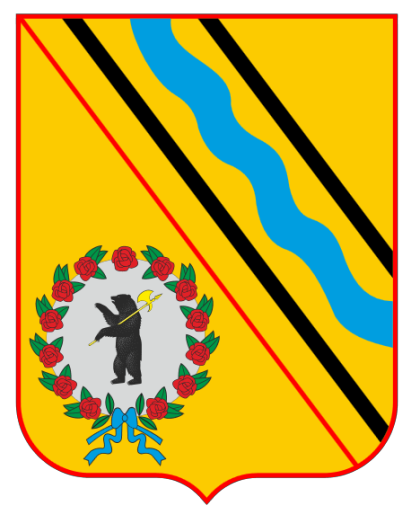 Схема теплоснабжения Константиновского сельского поселения Тутаевского района Ярославской областиМосква 2022 г.Общие сведенияМуниципальное образование «Константиновское сельское поселение» находится на территории Тутаевского муниципального района Ярославской области. Географическая площадь территории Константиновского сельского поселения составляет 83,2 кв. км, На севере и востоке Константиновское сельское поселение граничит с городским поселением Тутаев и Родионовским сельским поселением, на юго-востоке граница совпадает с границей между Тутаевским и Ярославским муниципальными районами, на юге граничит с Чебаковским сельским поселением, на западе граничит с Артемьевским сельским поселением.Сельское поселение Константиновское входит в состав муниципального образования Тутаевский муниципальный район. В состав Константиновского сельского поселения входит 30 населённых пунктов. Административным центром является р.п. Константиновский.Современный рельеф Константиновского сельского поселения представляет собой равнину. Абсолютные отметки высот по Ярославской области меняются от 84,0 м (урез Волги) до 293 м (Тархов Холм). Приподнятые участки поверхности (160-200 м и более) прослеживаются прерывистой полосой разной ширины (до нескольких десятков километров) с юга на север почти по центру области.Константиновское сельское поселение Тутаевского района Ярославской области располагается в умеренно климатическом поясе. Поселение, согласно СП 131.13330.2012 (актуализированная версия СНиП 23-01-99) «Строительная климатология», относится к IIВ строительно-климатическому району со следующими характеристиками.Таблица 1 Климатические показателиНа территории области в среднем выпадает 500-600 мм осадков в год, причём максимум их приходится на лето. Количество осадков превышает испарение, поэтому коэффициент увлажнения составляет 1,2-1,3 м. Таким образом, область находится в зоне достаточного и, периодами, избыточного увлажнении, что способствует развитию процессов заболачивания. Особенно это касается крупнейших низин, где выпадает больше осадков. Толщина снегового покрова около 30-70 см. Больше его скапливается в понижениях рельефа, вызывая весной высокие половодья. До сооружения водохранилищ, высота подъёма воды весной на Волге достигала 8-13 м.Преобладающие ветры связаны с общей циркуляцией атмосферы в умеренном поясе России. Поэтому чаще ветры дуют с юга, юго-запада. В тёплые периоды года чаще, чем в холодные, повторяемость северо-западных, северных и северо-восточных ветров. Скорости ветра небольшие, в среднем 3,5-5,0 м/с, иногда сильные - 10-15 м/с, очень редки штормовые - более 15 м/с.Раздел 1. Показатели перспективного спроса на тепловую энергию (мощность) и теплоноситель в установленных границах территории поселения, городского округавеличины существующей отапливаемой площади строительных фондов и приросты отапливаемой площади строительных фондов по расчетным элементам территориального деления с разделением объектов строительства на многоквартирные дома, индивидуальные жилые дома, общественные здания и производственные здания промышленных предприятий по этапам - на каждый  год первого 5-летнего периода и на последующие 5-летние периоды (далее - этапы)Константиновское сельское поселение имеет относительно невысокий показатель обеспеченности жильём – 19,8 кв. м.Генеральным планом предусматривается массовое секционное строительство в п. Константиновский и п. Фоминское, индивидуальное жилищное строительство на инвестиционных площадках к юго-востоку от п. Константиновский, а также на освобождаемых территориях от неработающих сельхозпредприятий территорий в Константиновском сельском поселении. Предполагается замена ветхого секционного жилья на 4-5 этажное по различным финансово-строительным схемам, а замена ветхого индивидуального жилья в основном силами собственников с привлечением собственных средств и ипотечных кредитов.Общей проблемой районов нового малоэтажного строительства является неподготовленность площадок для застройщиков – отсутствие объектов социальной инфраструктуры и инженерного оборудования. В Константиновском сельском поселении это обстоятельство усиливается землеотводами при отсутствии утверждённых схем застройки,не предусматривающих резервирования общественных территорий.Первоочередное секционное строительство намечено в южной части п.г.т. Константиновский и к северу от п. Фоминское, а также взамен ветхого жилья. Во всех жилых кварталах необходимо обеспечить эксплуатирующими организациями и силами собственников жилья непрерывный уход за зданиями, постоянный контроль над состоянием территории, гидрогеологическими, экологическими условиями и т.д. Усадебное строительство предполагается осуществлять в рамках замены физически и морально устаревшего жилья с увеличением среднего размера вновь вводимого жилого дома, а также на территориях малых населённых пунктов и инвестиционных площадках.Предлагается зарезервировать дополнительно территорию в южной части п. Константиновский и к северу от п. Фоминское под секционную и общественную застройку.Новые территории под жилищное строительство должны быть отведены в указанных районах в соответствии со сроками реализации генерального плана.Таблица 2 Перечень предлагаемого к замене (реконструкции) ветхого жилого фонда на 1 очередьТаблица 3 Перечень предлагаемого к замене (реконструкции) ветхого жилого фонда к расчетному срокуОсновную часть ветхого жилья составляет малоэтажное (1-2 этажа) жилье и индивидуальные жилые дома с приусадебными земельными участками.Под жилищное строительство предлагаются инвестиционные площадки, необходимые для освоения инвесторами на сегодняшний момент, с изменением категории земель и границ населённых пунктов сельского поселения.Первоочередные мероприятия:1. Частичное уменьшение СЗЗ птицефабрики в п. Фоминское до 300 м;2. Уменьшение СЗЗ предприятия «Агропромхимия»;3. Частичное уменьшение СЗЗ части цехов завода им. Менделеева.4. Расселение населённых пунктов, попадающих в санитарно-защитные зоны  скотомогильников восточной части сельского поселения: д. Павловское, д. Дорожаево, д. Щетино, д. Белавино;5. Изменение границ населённых пунктов под инвестиционное индивидуальное жилищное строительство. В соответствии с проектом планировки территории застройки коттеджного посёлка «Новая волна» в п. Микляиха Константиновского сельского поселения Тутаевского района Ярославской области планируется строительство коттеджного посёлка «Новая волна». Участок площадью 57,08 га, отведённый под индивидуальную жилую застройку, расположен к юго-западу от существующей застройки п. Микляиха. Рассматриваемый участок являются частью селитебной территории п. Микляихи и предназначен для размещения малоэтажной индивидуальной жилой застройки и объектов социально-бытового и коммунального назначения.Жилая застройка формируется вдоль главных улиц, улиц в жилой застройке и переулков, и состоит из индивидуальных жилых домов высотой до 2 этажей с приусадебными участками. Технико-экономические показатели проекта планировки представлены в таблице ниже.Таблица 4 Технико-экономические показатели проекта планировкиРазвитие общественно-деловых учреждений предусматривает мероприятия по формированию в Константиновском сельском поселении общей системы многопрофильных центров и специализированных учреждений обслуживания населения, дальнейшее развитие общественных функций на территориях, образующих центральные сформировавшиеся части п.г.т. Константиновский, п. Фоминское, п. Микляиха (см. Схему генерального планаКонстантиновского сельского поселения). Наряду с развитием общественно-деловых зон вышеназванных поселков, предполагается развитие предприятий придорожной торговли и автосервиса вдоль трассы г. Ярославль – г. Тутаев на пересечении с автотранспортными выходами на вышеуказанныенаселённые пункты на коммерческой основе.В связи с предлагаемым развитием сети коттеджных поселков вдоль автодороги г. Ярославль – г. Тутаев и вдоль р. Непрейка, предлагается создание общественно-деловой зоны сельского типа в составе школы, детского дошкольного учреждения, предприятий торговли и т.п. Здесь предусматривается размещение и развитие комплекса учреждений обслуживания повседневного и периодического спроса с целью их максимального приближения к жилью и обеспечения радиусов доступности, предусмотренных нормами (таблица ниже).Строительство этих объектов – дошкольных и образовательных учреждений, предприятий торговли, общественного питания, бытового обслуживания, учреждений связи, жилищно-коммунального хозяйства, досуга, спорта и др. – может осуществляться за счёт различных источников, которые должны определить муниципальные органы управления и органы самоуправления коттеджных поселковТаблица 5 Потребность в объектах соцкультбыта на непостоянное населениеВ связи с продолжающейся градостроительной экспансией на территорииКонстантиновского сельского поселения, непосредственно примыкающих к Ярославскому району и г. Ярославлю, предлагается создание современной многофункциональной общественно-деловой зоны городского типа в п. Петровский и в п. Прудное, одновременно увязав их создание по времени со сроками селитебного освоения вышеназванных участков(предположительно на 1 очередь генерального плана) и создание современных коммунально-складских зон и предприятий, ориентированных на обслуживание этих городов и обеспечение нужд населения Константиновского сельского поселения.Из-за предполагаемого сокращения численности населения в остальных населённых пунктах Константиновского сельского поселения по сравнению с современным состоянием, строительство новых учреждений обслуживания в них не предполагается.Ввиду отсутствия проектов планировок территорий и рабочих проектов объектов, вводимая площадь строительных фондов и планируемое размещение объектов строительства по новым площадкам, а также на местах сноса ветхого жилья для размещения объектов жилфонда и соцкультбыта уточняется в ходе актуализации Схемы теплоснабжения.существующие и перспективные объемы потребления тепловой энергии (мощности) и теплоносителя с разделением по видам теплопотребления в каждом расчетном элементе территориального деления на каждом этапеПрогнозы приростов объемов потребления тепловой энергии (мощности) и теплоносителя с разделением по видам потребления для каждого источника теплоснабжения представлены в таблицах ниже. В первом варианте развития:В связи с морально и физически устаревшим оборудованием, выработавшего свой нормативный ресурс на МУП ТМР «ТутаевТеплоЭнерго» пос. Константиновский предполагается техническое перевооружение с переводом котельной из парового в водогрейный режим.Изменение потерь мощности в тепловых сетях связано с перекладкой трубопроводов.Изменение подключённой тепловой нагрузки связано со сносом ветхого и аварийного жилья.Подключённая тепловая нагрузка в зоне действия котельной МУП ТМР «ТутаевТеплоЭнерго» пос. Константиновский 8,45 Гкал/час. Резерв мощности котельной на конец периода разработки Схемы теплоснабжения составляет 17,63 Гкал/час.Подключённая тепловая нагрузка в зоне действия котельной АО «Яркоммунсервис» пос. Микляиха 2,864 Гкал/час.Таким образом, установленная тепловая мощность котельных в полной мере способна обеспечить существующий и прогнозируемый спрос на тепловую энергию.Во втором варианте развития:В связи с морально и физически устаревшим оборудованием, выработавшего свой нормативный ресурс МУП ТМР «ТутаевТеплоЭнерго» пос. Константиновский реконструируется со строительством блочно-модульной котельной и уменьшением установленной мощности.Изменение потерь мощности в тепловых сетях связано с перекладкой трубопроводов. Изменение подключённой тепловой нагрузки связано со сносом ветхого и аварийного жилья.Подключённая тепловая нагрузка в зоне действия котельной МУП ТМР «ТутаевТеплоЭнерго» пос. Константиновский уменьшается в результате перевода потребителей пос. Фоминское на новую котельную. Подключённая тепловая нагрузка в зоне действия котельной МУП ТМР «ТутаевТеплоЭнерго» пос. Константиновский 8,45 Гкал/час. Резерв мощности на котельной на конец периода разработки Схемы теплоснабжения составляет 24,55 Гкал/час.Таким образом, установленная тепловая мощность котельных в полной мере способна обеспечить существующий и прогнозируемый спрос на тепловую энергию.Таблица 6 Перспективная тепловая нагрузка котельных существующие и перспективные объемы потребления тепловой энергии (мощности) и теплоносителя объектами, расположенными в производственных зонах, на каждом этапеПроизводственные зоны отсутствуют. существующие и перспективные величины средневзвешенной плотности тепловой нагрузки в каждом расчетном элементе территориального деления, зоне действия каждого источника тепловой энергии, каждой системе теплоснабжения и по поселению, городскому округу, городу федерального значенияСредневзвешенная плотность тепловой нагрузки - отношение тепловой нагрузки потребителей тепловой энергии к площади территории, на которой располагаются объекты потребления тепловой энергии указанных потребителей, определяемое для каждого расчетного элемента территориального деления, зоны действия каждого источника тепловой энергии, каждой системы теплоснабжения и в целом по поселению, городскому округу, городу федерального значения в соответствии с методическими указаниями по разработке схем теплоснабжения.Существующие и перспективные величины средневзвешенной плотности присоединенной тепловой нагрузки по зонам действия источников тепловой энергии приведены в таблице ниже.Таблица 7 Существующие и перспективные величины средневзвешенной плотности тепловой нагрузки, Гкал/ч/км2Раздел 2. Существующие и перспективные балансы тепловой мощности источников тепловой энергии и тепловой нагрузки потребителейописание существующих и перспективных зон действия систем теплоснабжения и источников тепловой энергииЦентрализованное теплоснабжение присутствует в трёх населённых пунктах  Константиновского СП: посёлки Константиновский, Фоминское и Микляиха. Система централизованного ГВС на территории СП присутствует только в пос. Константиновском и пос. Фоминском. Горячее водоснабжение в прочих населённых пунктах осуществляется посредством индивидуальных подогревателей.МУП ТМР «ТутаевТеплоЭнерго» осуществляет производство, передачу и реализацию тепловой энергии потребителям пос. Константиновский и пос. Фоминское. В зону эксплуатационной ответственности МУП ТМР «ТутаевТеплоЭнерго» на территории рассматриваемых поселений входит 1 котельная и тепловые сети.АО «Яркоммунсервис» осуществляет производство, передачу и реализацию тепловой энергии потребителям пос. Микляиха. В зону эксплуатационной ответственности АО «Яркоммунсервис» входит 1 котельная и тепловые сети.МУП ТМР «Тутаевские коммунальные системы» осуществляет передачу тепловой энергии в зоне действия котельной АО «Яркоммунсервис». На балансе организации находится большая часть тепловых сетей от котельной пос. Микляиха.На рисунке ниже изображена функциональная структура организации теплоснабжения Константиновского сельского поселения.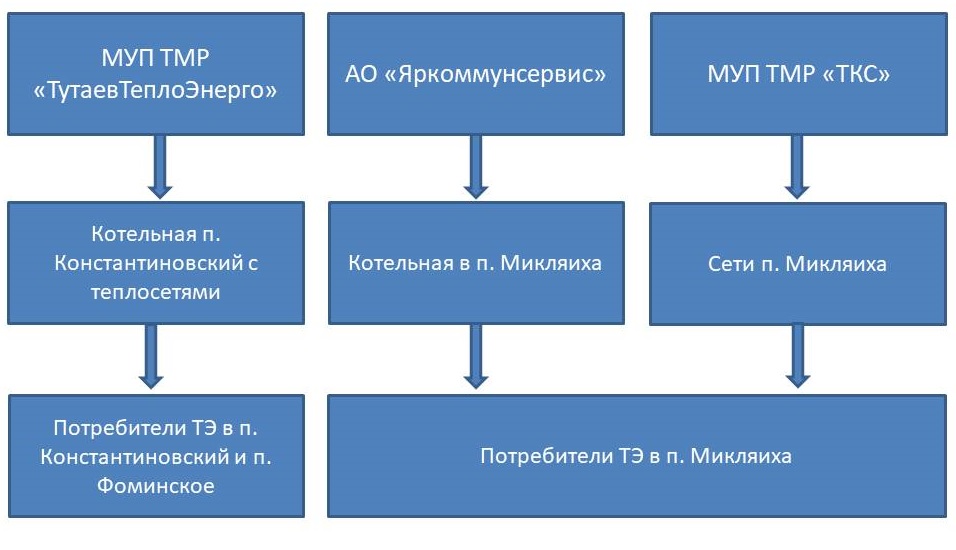 Рисунок 1 Функциональная схема централизованного теплоснабженияРисунок 2 Зона действия котельной АО «Яркоммунсервис» в пос. МикляихаРисунок 3 Зона действия котельной МУП ТМР «ТутаевТеплоЭнерго» в пос. Константиновскийописание существующих и перспективных зон действия индивидуальных источников тепловой энергииИз 30 населенных пунктов муниципального образования имеет централизованное теплоснабжение только три населенных пункта – посёлки Константиновский, Фоминское и Микляиха. В остальных населённых пунктах централизованное теплоснабжение отсутствует. Строительство централизованной системы теплоснабжения нецелесообразно. Жители используют индивидуальные источники теплоснабжения.существующие и перспективные балансы тепловой мощности и тепловой нагрузкипотребителей в зонах действия источников тепловой энергии, в том числе работающих на единую тепловую сеть, на каждом этапеДанные о резервах и дефицитах тепловой мощности нетто по каждому источнику тепловой энергии и выводам тепловой мощности приведены в таблице ниже.Таблица 8 Данные о резервах и дефицитах котельнойСогласно Постановлению Правительства РФ от 22.02.2012 №154 «О требованиях к схемам теплоснабжения и порядку их разработки и утверждения», «мощность источника тепловой энергии нетто» - величина, равная располагаемой мощности источника тепловой энергии за вычетом тепловой нагрузки на собственные и хозяйственные нужды. Таблица 9 Собственные и хозяйственные нужды котельных Вывод: в настоящее время на источниках тепловой энергии дефициты тепловой мощности отсутствуют. Таблица 10 Перспективная тепловая нагрузка котельных перспективные балансы тепловой мощности источников тепловой энергии и тепловой нагрузки потребителей в случае, если зона действия источника тепловой энергии расположена в границах двух или более поселений, городских округов либо в границах городского округа (поселения) и города федерального значения или городских округов (поселений) и города федерального значения, с указанием величины тепловой нагрузки для потребителей каждого поселения, городского округа, города федерального значенияИсточники тепловой энергии и тепловой нагрузки потребителей (при условии, что зоны действия источника тепловой энергии расположены в границах двух или более поселений) отсутствуют.радиус эффективного теплоснабжения, определяемый в соответствии с методическими указаниями по разработке схем теплоснабженияСогласно п. 30, г. 2, ФЗ №190 от 27.07.2010 г.: «радиус эффективного теплоснабжения - максимальное расстояние от теплопотребляющей установки до ближайшего источника тепловой энергии в системе теплоснабжения, при превышении которого подключение теплопотребляющей установки к данной системе теплоснабжения нецелесообразно по причине увеличения совокупных расходов в системе теплоснабжения». Основными критериями оценки целесообразности подключения новых потребителей в зоне действия системы централизованного теплоснабжения являются: - затраты на строительство новых участков тепловой сети и - реконструкция существующих; - пропускная способность существующих магистральных тепловых сетей; - затраты на перекачку теплоносителя в тепловых сетях; - потери тепловой энергии в тепловых сетях при ее передаче; - надежность системы теплоснабжения. Комплексная оценка вышеперечисленных факторов, определяет величину оптимального радиуса теплоснабжения. В настоящее время, методика определения радиуса эффективного теплоснабжения не утверждена федеральными органами исполнительной власти в сфере теплоснабжения.  Однако, впервые речь об анализе эффективности централизованного теплоснабжения зашла еще в 1935 г. Более подробно вопрос развития анализа эффективности систем теплоснабжения описан в статье В.Н. Папушкина "Радиус теплоснабжения. Давно забытое старое", опубликованной в журнале "Новости теплоснабжения" №9 (сентябрь), 2010 г. Как было верно отмечено в данной статье, к сожалению, у всех формул для расчета радиуса теплоснабжения, использовавшихся ранее, есть один, но существенный недостаток. В своем большинстве это эмпирические соотношения, построенные не только на базе экономических представлений 1940-х гг., но и использующие для эмпирических соотношений действующие в, то время ценовые индикаторы. Альтернативой описанному полуэмпирическому методу анализа влияния радиуса теплоснабжения на необходимую валовую выручку транспорта теплоты является прямой метод расчета себестоимости, органично встроенный в обязательные в настоящее время для применения компьютерные модели тепловых сетей на базе различных ИГС платформ. В данном проекте выводы о радиусе эффективного теплоснабжения.Методика расчета. 1) На электронной схеме наносится зона действия источника тепловой энергии с определением площади территории тепловой сети от данного источника и присоединенной тепловой нагрузки. 2) Определяется максимальный радиус теплоснабжения, как длина главной магистрали от источника тепловой энергии до самого удаленного потребителя, присоединенного к этой магистрали Lмах (км). 3) Определяется средняя плотность тепловой нагрузки в зоне действия источника тепловой энергии (Гкал/ч/км2). 4) Определяется материальная характеристика тепловой сети.𝑀=Σ(𝑑𝑖∗𝐿𝑖)5) Определяется стоимость тепловых сетей (НЦС 81-02-13-2011 Наружные тепло-вые сети) и удельная стоимость материальной характеристики сетей. 6) Определяется оптимальный радиус тепловых сетейгде: B – среднее число абонентов на 1 ; s – удельная стоимость материальной характеристики тепловой сети, , /Гкал/ч;;П – теплоплотность района, Гкал/ч.;; Δτ – расчетный перепад температур теплоносителя в тепловой сети, °C; φ – поправочный коэффициент, зависящий от постоянной части расходов на сооружение котельной. Таблица 11 Расчет эффективного радиуса теплоснабжения Раздел 3. Существующие и перспективные балансы теплоносителясуществующие и перспективные балансы производительности водоподготовительных установок и максимального потребления теплоносителя теплопотребляющими установками потребителейРасчет технически обоснованных нормативных потерь теплоносителя в тепловых сетях всех зон действия источников тепловой энергии выполнен в соответствии с Инструкцией по организации в Минэнерго России работы по расчету и обоснованию нормативов технологических потерь при передаче тепловой энергии, утвержденной приказом Минэнерго России от 30 декабря 2008 г. N 325.Производительность водоподготовительных установок для тепловых сетей рассчитана в соответствии требованиям СНиП 41-02-2003 «Тепловые сети», п. 6.16.Данные о перспективных балансах производительности водоподготовительных установок по каждому из источников теплоснабжения приведены в таблице ниже.Таблица 12 Перспективные балансы водоподготовки для источников теплоснабжения существующие и перспективные балансы производительности водоподготовительных установок источников тепловой энергии для компенсации потерь теплоносителя в аварийных режимах работы систем теплоснабженияУтвержденные балансы производительности водоподготовительных установок теплоносителя для тепловых сетей и максимального потребления теплоносителя в аварийных режимах систем теплоснабжения отсутствуют.В соответствии со СНИП 41-02-2003 «Тепловые сети» для открытых и закрытых систем теплоснабжения должна предусматриваться дополнительно аварийная подпитка химически не обработанной и недеаэрированной водой, расход которой принимается в количестве 2 % объема воды в трубопроводах тепловых сетей и присоединенных к ним системах отопления, вентиляции и в системах горячего водоснабжения для открытых  систем теплоснабжения.Раздел 4. Основные положения мастер-плана развития систем теплоснабжения поселения, городского округа, города федерального значенияописание сценариев развития теплоснабжения поселения, городского округа, города федерального значенияСхемой теплоснабжения предусматривается 2 варианта развития.В первом варианте развития:В связи с морально и физически устаревшим оборудованием, выработавшего свой нормативный ресурс на МУП ТМР «ТутаевТеплоЭнерго» пос. Константиновский предполагается техническое перевооружение с переводом котельной из парового в водогрейный режим.Изменение потерь мощности в тепловых сетях связано с перекладкой трубопроводов.Изменение подключённой тепловой нагрузки связано со сносом ветхого и аварийного жилья.Подключённая тепловая нагрузка в зоне действия котельной МУП ТМР «ТутаевТеплоЭнерго» пос. Константиновский 8,45 Гкал/час. Резерв мощности котельной на конец периода разработки Схемы теплоснабжения составляет 17,63 Гкал/час.Подключённая тепловая нагрузка в зоне действия котельной АО «Яркоммунсервис» пос. Микляиха 2,864 Гкал/час.Таким образом, установленная тепловая мощность котельных в полной мере способна обеспечить существующий и прогнозируемый спрос на тепловую энергию.Во втором варианте развития:В связи с морально и физически устаревшим оборудованием, выработавшего свой нормативный ресурс МУП ТМР «ТутаевТеплоЭнерго» пос. Константиновский реконструируется со строительством блочно-модульной котельной и уменьшением установленной мощности.Изменение потерь мощности в тепловых сетях связано с перекладкой трубопроводов. Изменение подключённой тепловой нагрузки связано со сносом ветхого и аварийного жилья.Подключённая тепловая нагрузка в зоне действия котельной МУП ТМР «ТутаевТеплоЭнерго» пос. Константиновский уменьшается в результате перевода потребителей пос. Фоминское на новую котельную. Подключённая тепловая нагрузка в зоне действия котельной МУП ТМР «ТутаевТеплоЭнерго» пос. Константиновский 8,45 Гкал/час. Резерв мощности на котельной на конец периода разработки Схемы теплоснабжения составляет 24,55 Гкал/час.Таким образом, установленная тепловая мощность котельных в полной мере способна обеспечить существующий и прогнозируемый спрос на тепловую энергию.Перечень мероприятий согласно первому варианту развития:Строительство новых и реконструкция существующих тепловых сетей. Перекладка тепловых сетей, выработавших свой нормативный эксплуатационный ресурс.Техническое перевооружение котельной в несколько этапов. Капитальный ремонт здания. Перевод котельной из парового режима в водогрейный. Восстановление резервного топливного хозяйстваРежимно-наладочные работы на наружных тепловых сетях и внутридомовых системах отопленияСтроительство ИТП в пос. КонстантиновскийСтроительство ИТП в пос. ФоминскоеПеречень мероприятий согласно второму варианту развития:Строительство новой котельной 25 МВтРеконструкция тепловых сетей пос. Константиновскийобоснование выбора приоритетного сценария развития теплоснабжения поселения, городского округа, города федерального значенияСогласно пункту «б» Раздела 9, затраты на  мероприятия по первому варианту развития выше, чем стоимость исполнения второго варианта развития. Согласно второму варианту развития, мероприятия будет проводить Концессионер.Рекомендуемым вариантом развития является первый вариант, так как в нем предусмотрены мероприятия по переводу на закрытую систему ГВСРаздел 5. Предложения по строительству, реконструкции, техническому перевооружению и (или) модернизации источников тепловой энергиипредложения по строительству источников тепловой энергии, обеспечивающих перспективную тепловую нагрузку на осваиваемых территориях поселения, городского округа, города федерального значения, для которых отсутствует возможность и (или) целесообразность передачи тепловой энергии от существующих или реконструируемых источников тепловой энергии, обоснованная расчетами ценовых (тарифных) последствий для потребителей (в ценовых зонах теплоснабжения – обоснованная расчетами ценовых (тарифных) последствий для потребителей, если реализацию товаров в сфере теплоснабжения с использованием такого источника тепловой энергии планируется осуществлять по регулируемым ценам (тарифам), и (или) обоснованная анализом индикаторов развития системы теплоснабжения поселения, городского округа, города федерального значения, если реализация товаров в сфере теплоснабжения с использованием такого источника тепловой энергии будет осуществляться по ценам, определяемым по соглашению сторон договора поставки тепловой энергии (мощности) и (или) теплоносителя) и радиуса эффективного теплоснабженияВ связи с отсутствием разрешений на новые подключения, строительство новых источников тепловой энергии, обеспечивающих перспективную нагрузку не целесообразно. Существующие источники теплоснабжения полностью покрывают необходимую тепловую нагрузкупредложения по реконструкции источников тепловой энергии, обеспечивающих перспективную тепловую нагрузку в существующих и расширяемых зонах действия источников тепловой энергииВывод в резерв и (или) вывод из эксплуатации котельных не предполагается.Схемой предлагается:Техническое перевооружение котельной в несколько этапов. Капитальный ремонт здания. Перевод котельной из парового режима в водогрейный. Восстановление резервного топливного хозяйства.предложения по техническому перевооружению и (или) модернизации источников тепловой энергии с целью повышения эффективности работы систем теплоснабженияСхемой предлагается:Техническое перевооружение котельной в несколько этапов. Капитальный ремонт здания. Перевод котельной из парового режима в водогрейный. Восстановление резервного топливного хозяйства.графики совместной работы источников тепловой энергии, функционирующих в режиме комбинированной выработки электрической и тепловой энергии и котельныхИсточники теплоснабжения, функционирующие в режиме комбинированной выработки электрической и тепловой энергии на территории поселения отсутствуют. меры по выводу из эксплуатации, консервации и демонтажу избыточных источников тепловой энергии, а также источников тепловой энергии, выработавших нормативный срок службы, в случае если продление срока службы технически невозможно или экономически нецелесообразноВывод в резерв и (или) вывод из эксплуатации котельных не предполагается.меры по переоборудованию котельных в источники тепловой энергии, функционирующие в режиме комбинированной выработки электрической и тепловой энергииПереоборудование котельных в источники комбинированной выработки электрической и тепловой энергии на территории поселения не предполагается.меры по переводу котельных, размещенных в существующих и расширяемых зонах действия источников тепловой энергии, функционирующих в режиме комбинированной выработки электрической и тепловой энергии, в пиковый режим работы, либо по выводу их из эксплуатацииИсточники комбинированной выработки электрической и тепловой энергии на территории поселения отсутствуют.температурный график отпуска тепловой энергии для каждого источника тепловой энергии или группы источников тепловой энергии в системе теплоснабжения, работающей на общую тепловую сеть, и оценку затрат при необходимости его измененияДля теплоисточников Константиновского СП принят качественный способ регулирования температуры теплоносителя. Действующие температурные графики разработаны в соответствии с местными климатическими условиями. На графиках отражена зависимость температуры прямой сетевой воды в зависимости от температуры наружного воздуха. В котельной в пос. Константиновский присутствует нижняя срезка на 60°С для обеспечения требуемой температуры горячей воды (открытая система ГВС). В таблице ниже представлены проектный температурный график и фактический температурный режим.Таблица 13 Температурные графики регулирования отпуска тепловой энергиипредложения по перспективной установленной тепловой мощности каждого источника тепловой энергии с предложениями по сроку ввода в эксплуатацию новых мощностейПредложения по изменению перспективной установленной тепловой мощности источников тепловой энергии с учетом аварийного и перспективного резерва тепловой мощности не является актуальным для муниципального образования, так как существующие резервы установленной мощности достаточны для покрытия перспективной тепловой нагрузки. предложения по вводу новых и реконструкции существующих источников тепловой энергии с использованием возобновляемых источников энергии, а также местных видов топливаИспользование возобновляемых источников тепловой энергии не предусматривается.Раздел 6. Предложения по строительству, реконструкции и (или) модернизации тепловых сетейпредложения по строительству, реконструкции и (или) модернизации тепловых сетей, обеспечивающих перераспределение тепловой нагрузки из зон с дефицитом располагаемой тепловой мощности источников тепловой энергии в зоны с резервом располагаемой тепловой мощности источников тепловой энергии (использование существующих резервов)Зоны с дефицитом располагаемой мощности источников тепловой мощности отсутствуют. Строительство и реконструкция тепловых сетей, обеспечивающих перераспределение тепловой нагрузки из зон с дефицитом располагаемой тепловой мощности источников тепловой энергии в зоны с резервом располагаемой тепловой мощности источников тепловой энергии не предусматривается.предложения по строительству, реконструкции и (или) модернизации тепловых сетей для обеспечения перспективных приростов тепловой нагрузки в осваиваемых районах поселения, городского округа, города федерального значения под жилищную, комплексную или производственную застройкуСогласно выбранному варианту развития, строительство тепловых сетей для обеспечения перспективных приростов тепловых нагрузок не планируется.предложения по строительству, реконструкции и (или) модернизации тепловых сетей в целях обеспечения условий, при наличии которых существует возможность поставок тепловой энергии потребителям от различных источников тепловой энергии при сохранении надежности теплоснабжения;Строительство и реконструкция тепловых сетей в целях обеспечения условий, при наличии которых существует возможность поставок тепловой энергии потребителям от различных источников тепловой энергии, не предусматривается. предложения по строительству, реконструкции и (или) модернизации тепловых сетей для повышения эффективности функционирования системы теплоснабжения, в том числе за счет перевода котельных в пиковый режим работы или ликвидации котельных по основаниям, указанным в подпункте "д" пункта 11 настоящего документаОсновными причинами, определяющими низкую эффективность функционирования системы теплоснабжения, являются:- высокий износ тепловых сетей;- большие потери тепловой энергии при транспортировке;- отсутствие или низкое качество теплоизоляции трубопроводов;- утечки из тепловых сетей из-за изношенности трубопроводов.В системе теплоснабжения физический износ тепловых сетей уже в данный момент составляет 100%. Без осуществления замены трубопроводов к расчетному сроку реализации Схемы теплоснабжения все сети исчерпают свой эксплуатационный ресурс.Таким образом, для повышения эффективности предлагается полная реконструкция существующих тепловых сетей с заменой трубопроводов на современные материалы с применением энергоэффективных технологий (трубы в ППУ изоляции с полиэтиленовой оболочкой). Таблица 14 Реконструкция тепловых сетей для обеспечения нормативной надёжностипредложения по строительству, реконструкции и (или) модернизации тепловых сетей для обеспечения нормативной надежности теплоснабжения потребителейПредлагается реконструкция существующих тепловых сетей с заменой трубопроводов и тепловой изоляции на современные материалы с применением энергоэффективных технологий. Таким образом, при реализации мероприятия будет обеспечена надежная и безопасная эксплуатация тепловых сетей. Более подробная информация представлена в пункте «г» раздела 6.Раздел 7. Предложения по переводу открытых систем теплоснабжения (горячего водоснабжения) в закрытые системы горячего водоснабженияпредложения по переводу существующих открытых систем теплоснабжения (горячего водоснабжения) в закрытые системы горячего водоснабжения, для осуществления которого необходимо строительство индивидуальных и (или) центральных тепловых пунктов при наличии у потребителей внутридомовых систем горячего водоснабженияСистема теплоснабжения в п. Константиновский открытого типа. Для перехода на закрытую систему ТС планируется строительство ИТП.Система теплоснабжения п. Фоминское открытого типа. Для перехода на закрытую систему ТС планируется строительство ИТП.На данный момент планируется строительство сетей для перехода на закрытую систему ГВС. Точные данные будут известны после разработки проектно-сметной документации.предложения по переводу существующих открытых систем теплоснабжения (горячего водоснабжения) в закрытые системы горячего водоснабжения, для осуществления  которого отсутствует необходимость строительства индивидуальных и (или) центральных тепловых пунктов по причине отсутствия у потребителей внутридомовых систем горячего водоснабженияСистемы теплоснабжения, в которых отсутствует необходимость строительства индивидуальных и (или) центральных тепловых пунктов по причине отсутствия у потребителей внутридомовых систем горячего водоснабжения отсутствуют. Раздел 8. Перспективные топливные балансыперспективные топливные балансы для каждого источника тепловой энергии по видам основного, резервного и аварийного топлива на каждом этапеПерспективные расходы топлива по вариантам развития на источниках теплоснабжения  представлены в таблицах ниже.Таблица 15 Баланс потребления топлива потребляемые источником тепловой энергии виды топлива, включая местные виды топлива, а также используемые возобновляемые источники энергииОсновным топливом котельной является уголь, аварийное топливо на котельной п. Микляиха – дизель.Таблица 16 Виды и количество потребляемого топливавиды топлива (в случае, если топливом является уголь, - вид ископаемого угля в соответствии с Межгосударственным стандартом ГОСТ 25543-2013 "Угли бурые, каменные и антрациты. Классификация по генетическим и технологическим параметрам"), их долю и значение низшей теплоты сгорания топлива, используемые для производства тепловой энергии по каждой системе теплоснабженияОсновным топливом котельной является уголь, аварийное топливо на котельной п. Микляиха – дизель.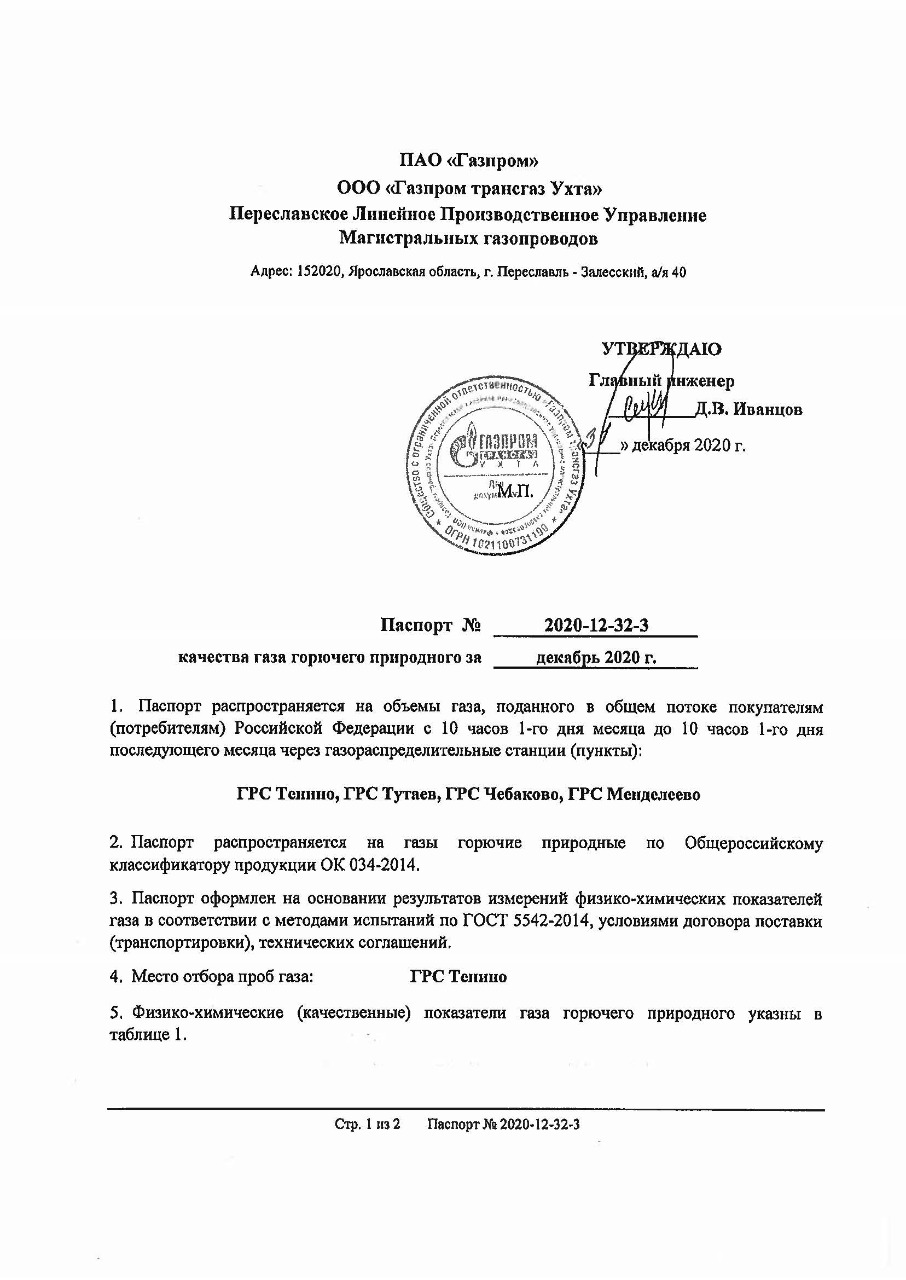 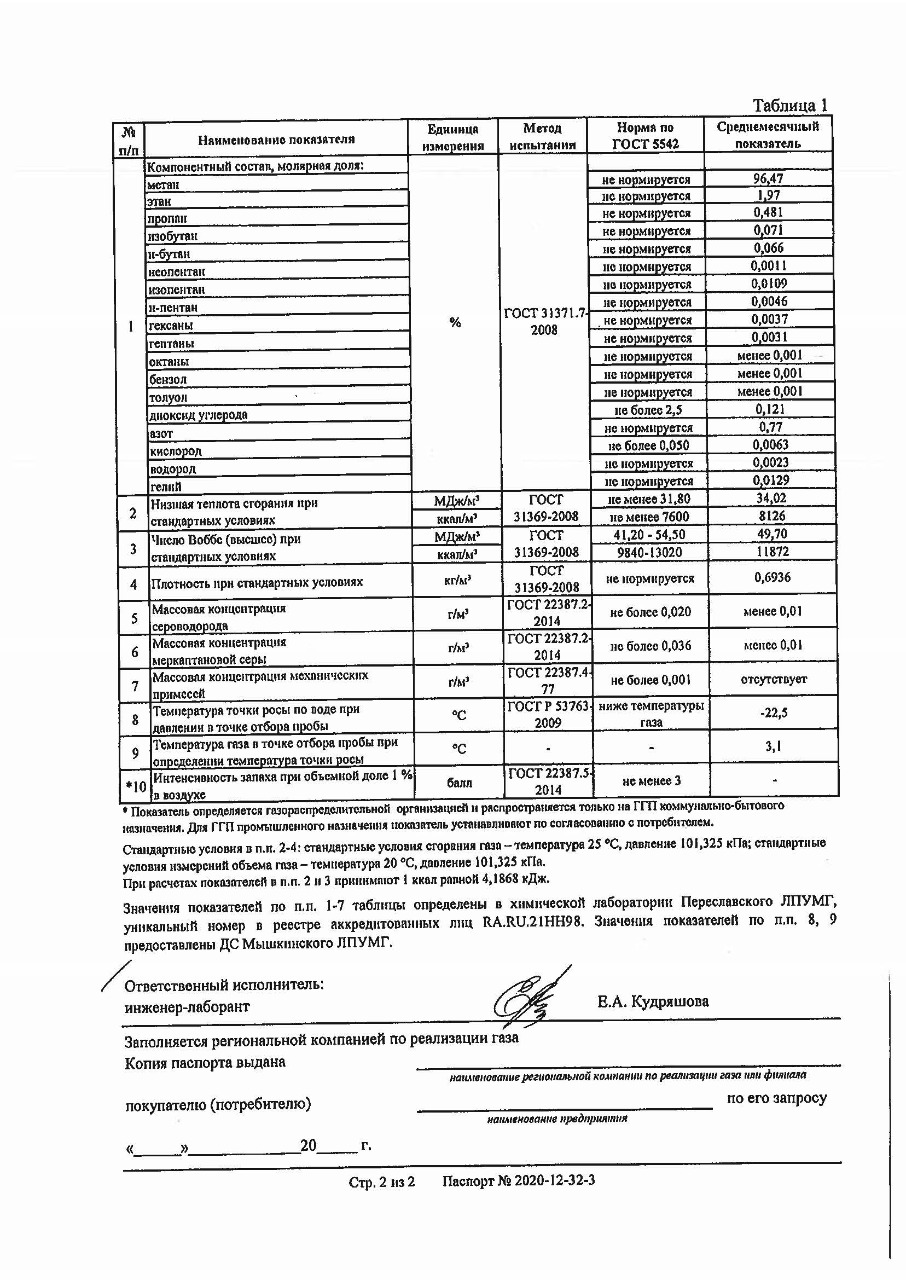 преобладающий в поселении, городском округе вид топлива, определяемый по совокупности всех систем теплоснабжения, находящихся в соответствующем поселении, городском округеОсновным топливом котельной является уголь, аварийное топливо на котельной п. Микляиха – дизель.приоритетное направление развития топливного баланса поселения, городского округаОграничения, касающиеся поставок топлива на источники тепловой энергии в периоды расчетных температур наружного воздуха, отсутствуют.Система поставок топлива работает надежно.Раздел 9. Инвестиции в строительство, реконструкцию, техническое перевооружение и (или) модернизациюпредложения по величине необходимых инвестиций в строительство, реконструкцию, техническое перевооружение и (или) модернизацию источников тепловой энергии на каждом этапеПеречень мероприятий согласно первому варианту развития:Техническое перевооружение котельной в несколько этапов. Капитальный ремонт здания. Перевод котельной из парового режима в водогрейный. Восстановление резервного топливного хозяйстваРежимно-наладочные работы на наружных тепловых сетях и внутридомовых системах отопленияСтроительство ИТП в пос. КонстантиновскийСтроительство ИТП в пос. ФоминскоеПеречень мероприятий согласно второму варианту развития:Строительство новой котельной 25 МВтТаблица 17 Стоимость и источники финансирования (1 вариант), тыс. руб.Таблица 18 Стоимость и источники финансирования (2 вариант), тыс. руб.предложения по величине необходимых инвестиций в строительство, реконструкцию, техническое перевооружение и (или) модернизацию тепловых сетей, насосных станций и тепловых пунктов на каждом этапеПеречень мероприятий согласно первому варианту развития:Строительство новых и реконструкция существующих тепловых сетей. Перекладка тепловых сетей, выработавших свой нормативный эксплуатационный ресурс.Перечень мероприятий согласно второму варианту развития:Реконструкция тепловых сетей пос. КонстантиновскийТаблица 19 Стоимость и источники финансирования (1 вариант), тыс. руб.Таблица 20 Стоимость и источники финансирования (2 вариант), тыс. рубТаблица 21 Стоимость и источники финансирования (1 вариант), тыс. руб.Таблица 22 Стоимость и источники финансирования (2 вариант), тыс. руб.предложения по величине инвестиций в строительство, реконструкцию, техническое перевооружение и (или) модернизацию в связи с изменениями температурного графика и гидравлического режима работы системы теплоснабжения на каждом этапеСтроительство новых, реконструкция и модернизация и техническое перевооружение существующих источников тепловой энергии в связи с изменением температурного графика не предполагается.предложения по величине необходимых инвестиций для перевода открытой системы теплоснабжения (горячего водоснабжения) в закрытую систему горячего водоснабжения на каждом этапеТаблица 23 Перечень мероприятий (1 вариант), тыс. руб.оценка эффективности инвестиций по отдельным предложениямОценка эффективности инвестиций по отдельным предложениям не проводится.величина фактически осуществленных инвестиций в строительство, реконструкцию, техническое перевооружение и (или) модернизацию объектов теплоснабжения за базовый период и базовый период актуализацииИнформация по фактически осуществленным инвестициям в строительство, реконструкцию, техническое перевооружение и (или) модернизацию объектов теплоснабжения отсутствует.Раздел 10. Решение о присвоении статуса единой теплоснабжающей организации (организациям)решение о присвоении статуса единой теплоснабжающей организации (организациям)Рекомендуется установить единой теплоснабжающей организацией:МУП ТМР «ТутаевТеплоЭнерго» в пос. Константиновском и пос. Фоминский в существующей зоне теплоснабжения, за исключением котельных, находящихся в частной собственности, обеспечивающих производственные нужды промышленных предприятий и не участвующих в теплоснабжении объектов ЖКХ.АО «Яркоммунсервис» в пос. Микляиха в существующей зоне теплоснабжения, за исключением котельных, находящихся в частной собственности, обеспечивающих производственные нужды промышленных предприятий и не участвующих в теплоснабжении объектов ЖКХ.реестр зон деятельности единой теплоснабжающей организации (организаций)МУП ТМР "ТТЭ" ИНН 7611026862, ОГРН 1197627012593 зарегистрировано 24.05.2019 в регионе Ярославская Область по адресу: 152300, Ярославская обл, город Тутаев, район Тутаевский, улица Пролетарская, дом 30АКЦИОНЕРНОЕ ОБЩЕСТВО "ЯРКОММУНСЕРВИС"ИНН 7602090950 КПП 760201001Юридический адрес: 150042, ЯРОСЛАВСКАЯ ОБЛ, ЯРОСЛАВЛЬ Г, БЛЮХЕРА УЛ, 26Таблица 24 Зоны деятельности ЕТОоснования, в том числе критерии, в соответствии с которыми теплоснабжающей организации присвоен статус единой теплоснабжающей организацииРешение по установлению единой теплоснабжающей организации осуществляется на основании критериев определения единой теплоснабжающей организации, установленных в правилах организации теплоснабжения, утверждаемых Правительством Российской Федерации.В соответствии с пунктом 28 статьи 2 Федерального закона от 27 июля 2010 г. № 190-ФЗ «О теплоснабжении» единая теплоснабжающая организация в системе теплоснабжения (далее - единая теплоснабжающая организация) - теплоснабжающая организация, которая определяется в схеме теплоснабжения федеральным органом исполнительной власти, уполномоченным Правительством Российской Федерации на реализацию государственной политики в сфере теплоснабжения (далее - федеральный орган исполнительной власти, уполномоченный на реализацию государственной политики в сфере теплоснабжения), или органом местного самоуправления на основании критериев и в порядке, которые установлены правилами организации теплоснабжения, утвержденными Правительством Российской Федерации.В соответствии со статьей 6 Федерального закона от 27 июля 2010 г. № 190-ФЗ «О теплоснабжении» к полномочиям органов местного самоуправления поселений, городских округов по организации теплоснабжения на соответствующих территориях относится утверждение схем теплоснабжения поселений, городских округов с численностью населения менее пятисот тысяч человек, в том числе определение единой теплоснабжающей организации.В соответствии с Правилами организации теплоснабжения в Российской Федерации, утвержденными постановлением Правительства Российской Федерации от 8 августа 2012 г.  №  808, определены следующие критерии и порядок определения единой теплоснабжающей организации:Статус единой теплоснабжающей организации присваивается теплоснабжающей и (или) теплосетевой организации решением федерального органа исполнительной власти (в отношении городов с населением 500 тысяч человек и более) или органа местного самоуправления (далее - уполномоченные органы) при утверждении схемы теплоснабжения поселения, городского округа.В проекте схемы теплоснабжения должны быть определены границы зон деятельности единой теплоснабжающей организации (организаций). Границы зоны (зон) деятельности единой теплоснабжающей организации (организаций) определяются границами системы теплоснабжения.В случае если на территории поселения, городского округа существуют несколько систем теплоснабжения, уполномоченные органы вправе:• определить единую теплоснабжающую организацию (организации) в каждой из систем теплоснабжения, расположенных в границах поселения, городского округа;• определить на несколько систем теплоснабжения единую теплоснабжающую организацию.Для присвоения организации статуса единой теплоснабжающей организации на территории поселения, городского округа лица, владеющие на праве собственности или ином законном основании источниками тепловой энергии и (или) тепловыми сетями, подают в уполномоченный орган заявку на присвоение организации статуса единой теплоснабжающей организации с указанием зоны ее деятельности.Критериями определения единой теплоснабжающей организации являются: • владение на праве собственности или ином законном основании источниками тепловой энергии с наибольшей рабочей тепловой мощностью и (или)  тепловыми сетями с наибольшей емкостью в границах зоны деятельности единой теплоснабжающей организации;• размер собственного капитала;• способность в лучшей мере обеспечить надежность теплоснабжения в соответствующей системе теплоснабжения. Для определения указанных критериев уполномоченный орган при разработке схемы теплоснабжения вправе запрашивать у теплоснабжающих и теплосетевых организаций соответствующие сведения.Способность в лучшей мере обеспечить надежность теплоснабжения в соответствующей системе теплоснабжения определяется наличием у организации технических возможностей и квалифицированного персонала по наладке, мониторингу, диспетчеризации, переключениям и оперативному управлению гидравлическими и температурными режимами системы теплоснабжения и обосновывается в схеме теплоснабжения.Единая теплоснабжающая организация при осуществлении своей деятельности обязана:• заключать и исполнять договоры теплоснабжения с любыми обратившимися к ней потребителями тепловой энергии, теплопотребляющие установки которых находятся в данной системе теплоснабжения при условии соблюдения указанными потребителями выданных им в соответствии с законодательством о градостроительной деятельности технических условий подключения к тепловым сетям; • заключать и исполнять договоры поставки тепловой энергии (мощности) и (или) теплоносителя в отношении объема тепловой нагрузки, распределенной в соответствии со схемой теплоснабжения;• заключать и исполнять договоры оказания услуг по передаче тепловой энергии, теплоносителя в объеме, необходимом для обеспечения теплоснабжения потребителей тепловой энергии с учетом потерь тепловой энергии, теплоносителя при их передаче.информация о поданных теплоснабжающими организациями заявках на присвоение статуса единой теплоснабжающей организацииИнформация отсутствует.реестр систем теплоснабжения, содержащий перечень теплоснабжающих организаций, действующих в каждой системе теплоснабжения, расположенных в границах поселения, городского округа, города федерального значенияТаблица 25 Реестр  ЕТОРаздел 11. Решения о распределении тепловой нагрузки между источниками тепловой энергииЗоны с дефицитом располагаемой мощности источников тепловой мощности отсутствуют. Строительство и реконструкция тепловых сетей, обеспечивающих перераспределение тепловой нагрузки из зон с дефицитом располагаемой тепловой мощности источников тепловой энергии в зоны с резервом располагаемой тепловой мощности источников тепловой энергии не предусматривается.Раздел 12. Решения по бесхозяйным тепловым сетямБесхозяйные тепловые сети отсутствуют.Раздел 13. Синхронизация схемы теплоснабжения со схемой газоснабжения и газификации субъекта Российской Федерации и (или) поселения, схемой и программой развития электроэнергетики, а также со схемой водоснабжения и водоотведения поселения, городского округа, города федерального значенияописание решений (на основе утвержденной региональной (межрегиональной) программы газификации жилищно-коммунального хозяйства, промышленных и иных организаций) о развитии соответствующей системы газоснабжения в части обеспечения топливом источников тепловой энергииОсновным топливом котельной является уголь, аварийное топливо на котельной п. Микляиха – дизель.описание проблем организации газоснабжения источников тепловой энергииПроблемы в газоснабжении источников теплоснабжения отсутствуют.предложения по корректировке утвержденной (разработке) региональной (межрегиональной) программы газификации жилищно-коммунального хозяйства, промышленных и иных организаций для обеспечения согласованности такой программы с указанными в схеме теплоснабжения решениями о развитии источников тепловой энергии и систем теплоснабженияПредложения отсутствуют.описание решений (вырабатываемых с учетом положений утвержденной схемы и программы развития Единой энергетической системы России) о строительстве, реконструкции, техническом перевооружении и (или) модернизации, выводе из эксплуатации источников тепловой энергии и генерирующих объектов, включая входящее в их состав оборудование, функционирующих в режиме комбинированной выработки электрической и тепловой энергии, в части перспективных балансов тепловой мощности в схемах теплоснабженияСтроительство генерирующих объектов, функционирующих в режиме комбинированной выработки электрической и тепловой энергии, не планируется.предложения по строительству генерирующих объектов, функционирующих в режиме комбинированной выработки электрической и тепловой энергии, указанных в схеме теплоснабжения, для их учета при разработке схемы и программы перспективного развития электроэнергетики субъекта Российской Федерации, схемы и программы развития Единой энергетической системы России, содержащие в том числе описание участия указанных объектов в перспективных балансах тепловой мощности и энергииСтроительство генерирующих объектов, функционирующих в режиме комбинированной выработки электрической и тепловой энергии, не планируется.описание решений (вырабатываемых с учетом положений утвержденной схемы водоснабжения поселения, городского округа, города федерального значения, утвержденной единой схемы водоснабжения и водоотведения Республики Крым) о развитии соответствующей системы водоснабжения в части, относящейся к системам теплоснабженияПредложений о развитии системы водоснабжения нет.предложения по корректировке утвержденной (разработке) схемы водоснабжения поселения, городского округа, города федерального значения, единой схемы водоснабжения и водоотведения Республики Крым для обеспечения согласованности такой схемы и указанных в схеме теплоснабжения решений о развитии источников тепловой энергии и систем теплоснабженияПредложения отсутствуют.Раздел 14. Индикаторы развития систем теплоснабжения поселения, городского округа, города федерального значенияТаблица 26 Целевые показатели систем теплоснабженияРаздел 15. Ценовые (тарифные) последствияТарифы на тепловую энергию поставляемую потребителям Константиновского сельского поселения представлены в таблице ниже.Таблица  Тарифы на тепловую энергию с 01.07.2020 по 31.12.2020Таблица  Тарифы на тепловую энергию с 01.07.2021  по 31.12.2021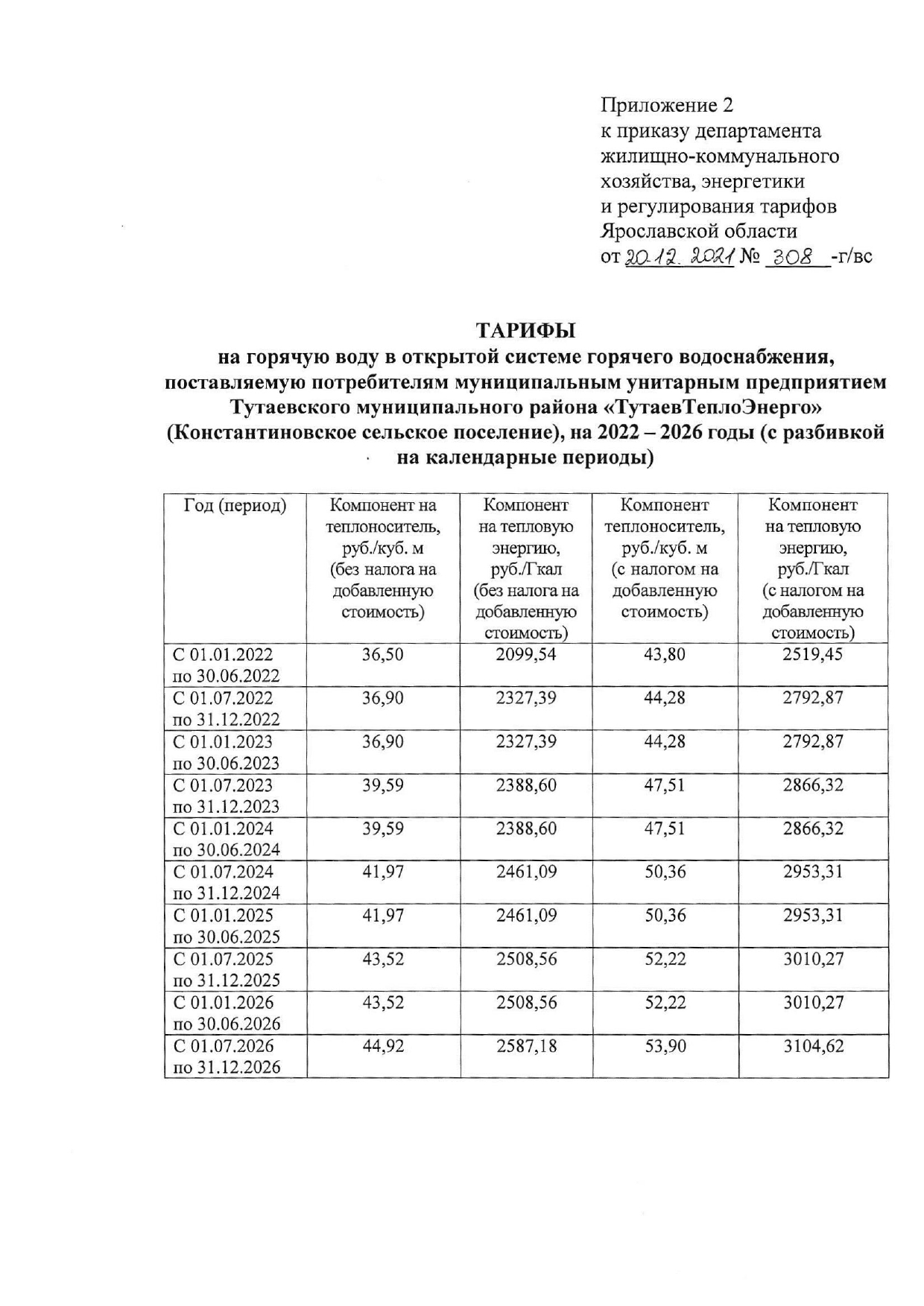 Согласно Прогнозу долгосрочного социально – экономического развития Российской Федерации на период до 2030 года, разработанного Минэкономразвития России рост тарифов на товары (услуги) инфраструктурных компаний для населения и тарифов на услуги организаций ЖКХ в 2016-2030 гг. может происходить по трем вариантам:Таблица  Прогноз тарифов в %Таблица  Прогноз тарифов на тепловую энергию МУП «ТТЭ»Таблица  Прогноз тарифов на тепловую энергию АО «Яркоммунсервис»Муниципальное казенное  учреждение «Центр управления жилищно-коммунальным комплексом Тутаевского муниципального района»Соков Артём ЕвгеньевичИП Калинин Денис АлександровичКалинин Денис Александрович Нормативный показательед. изм.ЗначениеАбсолютная минимальная температура воздуха°С-46Температура воздуха наиболее холодной пятидневки обеспеченностью 0,92°С-31Температура воздуха наиболее холодных суток обеспеченностью 0,92°С-34Максимальная из средних скоростей ветра по румбам за январьм/с5,5Средняя месячная относительная влажность воздуха наиболее холодного месяца%83Количество осадков за ноябрь - мартмм174Средняя скорость ветра за период со средней суточной температурой воздуха ≤ 8 °См/с4,3Средняя максимальная температура воздуха наиболее тёплого месяца°С23,2Абсолютная максимальная температура воздуха°С37Средняя месячная относительная влажность воздуха наиболее тёплого месяца% 74Количество осадков за апрель-октябрьмм404Минимальная из средних скоростей ветра по румбам за июльм/с3,9АдресПлощадь застройки (кв.м)Общая площадь (кв.м)Год постройки, износ (%)% износаАдресПлощадь застройки (кв.м)Общая площадь (кв.м)Год постройки, износ (%)% износаАдресПлощадь застройки (кв.м)Общая площадь (кв.м)Год постройки, износ (%)% износап.г.т. Константиновское  п.г.т. Константиновское  п.г.т. Константиновское  п.г.т. Константиновское  п.г.т. Константиновское  Свободы, д. 128746192871Свободы, д. 147334192866Свободы, д. 2410543192970Свободы, д. 268225193565Свободы, д. 308931192865Свободы, д. 3313254193965Свободы, д. 366816193966Свободы, д. 379833195568Свободы, д. 4010553195169Речная, д. 2631Речная, д. 3413854195668Речная, д. 3920245195265Речная, д. 408143195768Речная, д. 427822195771Речная, д. 4315855195267Речная, д. 449239195769Речная, д. 4520467196169Речная, д. 4613195н/св67Речная, д. 5110742н/св66Речная, д. 5218086195271Речная, д. 53428146196279Речная, д. 5616287195765Речная, д. 5712928196168Чапаева, д. 28035192971Чапаева, д. 38636192971Чапаева, д. 49444196066Чапаева, д. 516155192967Чапаева, д. 915866193666Чапаева, д. 118920193770Чапаева, д. 129441193667Чапаева, д. 135117193772Чапаева, д. 147120194068Ленина, д. 1535483194175Ленина, д. 28054195066Ленина, д. 3а14154195067Ленина, д. 7266169195369Ленина, д. 3115164193568Ленина, д. 334311196566Ленина, д. 358340193671Кирова, д. 111341195762Кирова, д. 29944195766Кирова, д. 311827195773Кирова, д. 415845195772Кирова,д. 1050Кирова, д. 1217667н/св71Кирова, д. 158024194065Кирова, д. 2216329194173Кирова, д. 2311846197366Кирова, д. 2417446194165Кирова, д. 2711631195871Папанина, д. 6386164195674Папанина, д. 8402166195674Папанина, д. 1213938194180Папанина, д. 147618195670Папанина, д. 2110236195668Папанина, д. 2211155194166Папанина, д. 2613031194068Папанина, д. 309237196766Папанина, д. 3112636196266Папанина, д. 3512442196368Крестьянская, д. 15041196272Крестьянская, д. 313143196065Крестьянская, д. 107024195074Крестьянская, д. 125733194078Крестьянская, д. 1413174194076Крестьянская, д. 2313458195569Крестьянская, д. 247227194073Крестьянская, д. 38482119406520 лет Октября, д. 10592319367320 лет Октября. д. 2052252319456720 лет Октября, д. 3328516519526520 лет Октября, д. 401033819406620 лет Октября, д. 436641н/св7520 лет Октября, д. 441113419406720 лет Октября, д. 451344819417320 лет Октября, д. 461326419406520 лет Октября, д. 491083919526520 лет Октября, д. 541204219607520 лет Октября, д. 561936219676520 лет Октября, д. 571238519606520 лет Октября. д. 581527519646520 лет Октября, д. 60863219606520 лет Октября, д. 61 20 лет Октября,  д. 639125196066Красноармейская, д. 4229157195570Красноармейская, д.57637194070Красноармейская, д.6343156195571Красноармейская, д.713967194069Красноармейская, д.1116464194065Красноармейская, д.166922194870Красноармейская, д.175430194170Красноармейская, д.1919649195068Красноармейская, д. 2415740195066Красноармейская, д. 308446196268В.Набережная, д. 1а12937194970В.Набережная, д. 26425н/св91В.Набережная, д.  311342193666В.Набережная, д. 59024196465Победы, д. 1а248304193471Победы, д. 3188304192678Победы, д. 3а315304н/св65Победы, д. 5316...192965Победы, д. 7391370192968Чкалова, д. 413940195772Чкалова, д. 63136195770Чкалова, д. 118936195163Чкалова, д. 127946195170Чкалова, д. 1517045194165Чкалова, д. 1613246н/св70Чкалова, д. 177227194167Чкалова, д. 2818666195168Чкалова, д. 2914146196467Депутатская, д. 1412250193572Депутатская, д. 1814147195165Депутатская, д. 1916658195565Пионерская, д. 37016194177Пионерская, д. 910541193965Пионерская, д. 1018686195472Пионерская, д.1112670194265Пионерская, д. 1219288195571Пионерская, д. 1315260194166Пионерская, д. 1414086195570Пионерская, д. 2011445194870Пионерская, д. 21343155195572Пионерская, д. 2219979194869Пионерская, д. 23282156195575Пионерская, д. 249545н/св66Пионерская, д. 2613060н/св68Первомайская, д. 19629194971Первомайская, д. 49834192972Первомайская, д. 917545192967Первомайская, д .149842193072Первомайская, д.1518454196566Орджоникидзе, д. 1а11146196667Орджоникидзе, д. 3218107195968Орджоникидзе, д. 1013747196468Орджоникидзе, д. 129522195570Орджоникидзе, д. 1413941195672Орджоникидзе, д. 1516338196468Орджоникидзе, д. 2514645196468Крестьянская, д. 3317862194173Осиновская, д. 79537193368Осиновская, д. 819844190065Осиновская, д. 129029193069Осиновская, д. 1511641192466Осиновская, д. 174522194169Новая, д. 3270105196066Нефтяников, д. 107331196072Гражданская, д. 110431196067Гражданская, д. 4234107195969Гражданская, д. 117031196065Ветеранов Войны, д. 720083195569Ветеранов Войны, д. 919084195566Ветеранов Войны, д. 1113984195570Ветеранов Войны, д. 1322786195568Ветеранов Войны, д. 1514268196966Ветеранов Войны, д. 178443194974Ветеранов Войны, д. 1912660н/св74Ветеранов Войны, д. 219243н/св68Садовая, д. 1305200н/св73Садовая, д. 4564262192666Советская, д. 8Депутатская, д. 2410048н/св71Осиновская, д. 207219195167Крестьянская, д. 47220194080Итого по п.г.т. Константиновский12860п. Фоминское Центральная, 17аВ.Набережная, 1416146н/св78Центральная, 31В.Набережная, 512660195766Центральная, 8486391н/св70Итого по п.Фоминское497п. Микляиха п. Микляиха п. Микляиха п. Микляиха п. Микляиха Фабричная, 97443195072Калинина, 189543195965Фабричная, 114926193565Итого по п. Микляиха112Итого по Константиновскому с.п.13469АдресПлощадь застройки (кв.м)Общая площадь (кв.м)Год постройки, износ (%)% износаАдресПлощадь застройки (кв.м)Общая площадь (кв.м)Год постройки, износ (%)% износаАдресПлощадь застройки (кв.м)Общая площадь (кв.м)Год постройки, износ (%)% износап.г.т. Константиновскийп.г.т. Константиновскийп.г.т. Константиновскийп.г.т. Константиновскийп.г.т. КонстантиновскийРечная, д. 5514843196162Ленина, д. 1а13762193760Кирова, д. 387723194162Папанина, д. 2415058194163Крестьянская, д. 1110332195360Крестьянская, д. 136924194061Крестьянская, д. 161314819526320 лет Октября, д. 1940937419546420 лет Октября, д. 2225724219456320 лет Октября, д. 37603719576320 лет Октября, д. 381023419406220 лет Октября, д. 421504819406120 лет Октября, д. 5314054199760Красноармейская, д.18...55194963Красноармейская, д. 219429194164Красноармейская, д. 2511339195664Красноармейская, д. 2710545196360Победы, д. 9373366192963Депутатская, д. 1117873191760Первомайская, д .1211255192963Орджоникидзе, д. 1612730195661Орджоникидзе, д. 2810642196661Новая, д. 2370112196064Гражданская, д. 1310232196064Итого по п.г.т. Константиновский1957п. ФоминскоеВ.Набережная, 229139н/св64В.Набережная, 159452192464В.Набережная, 36826195160Итого по п. Фоминское117п. Микляихап. Микляихап. Микляихап. Микляихап. МикляихаЮбилейная, 167241195563Некрасова, 2316880н/св60Фабричная, 229530195060Некрасова, 2718159195765Некрасова, 2111541195962Калинина, 2413237н/св62Калинина, 2010742195863Фабричная, 210827н/св62Калинина, 611238196064Некрасова, 523732196461Комсомольская, 1813634195762Калинина, 1619240195963Фабричная, 56130н/св60Юбилейная, 195843196564Юбилейная, 216949196761Итого по п. Микляиха623Итого по Константиновскому с.п.2697НаименованиеЕд. изм.ПоказательПримечанияТерриторияТерриторияТерриторияТерриторияПлощадь проектируемой территории - всего:га57,08из них: коттеджная застройка с приусадебными
земельными участками;га27,45территории для размещения объектов  социального и коммунально-бытового назначения;га3,02территория транспортной и инженерной
инфраструктур;га13,19территории коммунально- хозяйственного
назначения;га2,99территории рекреационного назначенияга6,44НаселениеНаселениеНаселениеНаселениеЧисленность населения всегочел918из них: а) детей школьного возрастачел119б) детей дошкольного возрастачел28Количество индивидуальных жилых домов (коттеджей)шт.218Участки
размером от
0,045 до 0,15 гаОбщая площадь жилых домовтыс. м223,74при средней
общей площади
дома 100 м2Плотность застройкитыс.м2/га0,42Этажность застройкиэтаж2НаименованиеЕдиницаизмеренияНовое строительствоНовое строительствоПримечаниеНаименованиеЕдиницаизмеренияI очередьРСПримечаниеНаименованиеЕдиницаизмеренияI очередьРСПримечаниеДОУместо135363в п. Микляиха к расчетному сроку на 120 чел.Общеобр. школыместо3801 023в п. Микляиха к расчетному сроку на 400 местВнешкольн. учрежденияместо38102в д. Миклиха к расчетному срокуКлубы, ДКместо206554в составе торговых комплексов  (см. схему ГП)Кинотеатрместо144388в составе торговых комплексов  (см. схему ГП)Библиотекитыс.томов1950Культурно-спортивный комплексСпортзалыкв.м. пола247665Спорт. комплекс в п. Микляиха на 1 очередь и на инвестиционных площадках под ИЖС к РСБассейныкв.м. зерк. в.103277В составе спортивного комплекса за РСПоликлиникипосещ./см.95255в п.Микляиха амбулатория и 1 ФАП на инвестиционной площадке ИЖСАптекиобъект01в составе торговых центров (см. схему ГП)Магазины (соц. необх.)кв.м.торг.пл.1 1523 105на 1 очередь к северу от п Фоминское и на расчетный срок в п. Микляихав т.ч. продовольст.кв.м.торг.пл.4111 109в составе торговых комплексов  (см. схему ГП)промтоварныекв.м.торг.пл.7411 996в составе торговых комплексов  (см. схему ГП)Предприятия общепитаместо165444в составе торговых комплексов  (см. схему ГП)Предприятия бытового обслуживанияраб. место37100в составе торговых комплексов  (см. схему ГП)Химчисткикг в смену47126в составе торговых комплексов  (см. схему ГП)Прачечныекг в смену4941 331в составе торговых комплексов  (см. схему ГП)Баниместо2155в составе спортивных комплексов на расчетный срокОтделения связиобъект01использовать имеющиеся в поселенииОтделения и филиалы сберегательного банкаоперационное место24в составе торговых комплексов  (см. схему ГП)Жилищно-экспл. организацииобъект01к расчетному сроку – 1Гостиницыместо2567Кемпинг к расчетному сроку (см. схему ГП)Общественные туалетыприборов26В составе торговых комплексов к РСНаименование показателя202220232024202520262027202820292030203120322033-2037Перспективный баланс тепловой мощности котельной пос. Константиновский (Вариант развития №1)Перспективный баланс тепловой мощности котельной пос. Константиновский (Вариант развития №1)Перспективный баланс тепловой мощности котельной пос. Константиновский (Вариант развития №1)Перспективный баланс тепловой мощности котельной пос. Константиновский (Вариант развития №1)Перспективный баланс тепловой мощности котельной пос. Константиновский (Вариант развития №1)Перспективный баланс тепловой мощности котельной пос. Константиновский (Вариант развития №1)Перспективный баланс тепловой мощности котельной пос. Константиновский (Вариант развития №1)Перспективный баланс тепловой мощности котельной пос. Константиновский (Вариант развития №1)Перспективный баланс тепловой мощности котельной пос. Константиновский (Вариант развития №1)Перспективный баланс тепловой мощности котельной пос. Константиновский (Вариант развития №1)Перспективный баланс тепловой мощности котельной пос. Константиновский (Вариант развития №1)Перспективный баланс тепловой мощности котельной пос. Константиновский (Вариант развития №1)Перспективный баланс тепловой мощности котельной пос. Константиновский (Вариант развития №1)Располагаемая мощность источника тепловой энергии Гкал/ч282828282828282828282828Затраты тепловой мощности на собственные и хозяйственные нужды источника тепловой энергии, Гкал/час0,50,50,50,50,50,50,50,50,50,50,50,5Потери мощности в тепловой сети, Гкал/час1,471,451,431,411,391,371,351,331,311,291,271,25Присоединенная тепловая нагрузка, в т.ч. Гкал/ч8,458,458,458,458,458,458,458,458,458,458,458,45Резерв (+)/ дефицит (-) тепловой мощности, Гкал/ч17,5817,617,6217,6417,6617,6817,717,7217,7417,7617,7817,8Доля резерва, %62,862,962,96363,163,163,263,363,463,463,563,6Перспективный баланс тепловой мощности котельной пос. Константиновский (Вариант развития №2)Перспективный баланс тепловой мощности котельной пос. Константиновский (Вариант развития №2)Перспективный баланс тепловой мощности котельной пос. Константиновский (Вариант развития №2)Перспективный баланс тепловой мощности котельной пос. Константиновский (Вариант развития №2)Перспективный баланс тепловой мощности котельной пос. Константиновский (Вариант развития №2)Перспективный баланс тепловой мощности котельной пос. Константиновский (Вариант развития №2)Перспективный баланс тепловой мощности котельной пос. Константиновский (Вариант развития №2)Перспективный баланс тепловой мощности котельной пос. Константиновский (Вариант развития №2)Перспективный баланс тепловой мощности котельной пос. Константиновский (Вариант развития №2)Перспективный баланс тепловой мощности котельной пос. Константиновский (Вариант развития №2)Перспективный баланс тепловой мощности котельной пос. Константиновский (Вариант развития №2)Перспективный баланс тепловой мощности котельной пос. Константиновский (Вариант развития №2)Перспективный баланс тепловой мощности котельной пос. Константиновский (Вариант развития №2)Располагаемая мощность источника тепловой энергии Гкал/ч202020202020202020202020Затраты тепловой мощности на собственные и хозяйственные нужды источника тепловой энергии, Гкал/час0,230,230,230,230,230,230,230,230,230,230,230,23Потери мощности в тепловой сети, Гкал/час1,471,451,431,411,391,371,351,331,311,291,271,25Присоединенная тепловая нагрузка, в т.ч. Гкал/ч8,458,458,458,458,458,458,458,458,458,458,458,45Резерв (+)/ дефицит (-) тепловой мощности, Гкал/ч9,859,879,899,919,939,959,979,9910,0110,0310,0510,07Доля резерва, %49,2549,3549,4549,5549,6549,7549,8549,9550,0550,1550,2550,35Перспективный баланс тепловой мощности котельной АО «Яркоммунсервис» пос. Микляиха (По всем вариантам развития)Перспективный баланс тепловой мощности котельной АО «Яркоммунсервис» пос. Микляиха (По всем вариантам развития)Перспективный баланс тепловой мощности котельной АО «Яркоммунсервис» пос. Микляиха (По всем вариантам развития)Перспективный баланс тепловой мощности котельной АО «Яркоммунсервис» пос. Микляиха (По всем вариантам развития)Перспективный баланс тепловой мощности котельной АО «Яркоммунсервис» пос. Микляиха (По всем вариантам развития)Перспективный баланс тепловой мощности котельной АО «Яркоммунсервис» пос. Микляиха (По всем вариантам развития)Перспективный баланс тепловой мощности котельной АО «Яркоммунсервис» пос. Микляиха (По всем вариантам развития)Перспективный баланс тепловой мощности котельной АО «Яркоммунсервис» пос. Микляиха (По всем вариантам развития)Перспективный баланс тепловой мощности котельной АО «Яркоммунсервис» пос. Микляиха (По всем вариантам развития)Перспективный баланс тепловой мощности котельной АО «Яркоммунсервис» пос. Микляиха (По всем вариантам развития)Перспективный баланс тепловой мощности котельной АО «Яркоммунсервис» пос. Микляиха (По всем вариантам развития)Перспективный баланс тепловой мощности котельной АО «Яркоммунсервис» пос. Микляиха (По всем вариантам развития)Перспективный баланс тепловой мощности котельной АО «Яркоммунсервис» пос. Микляиха (По всем вариантам развития)Располагаемая мощность источника тепловой энергии Гкал/ч2,8642,8642,8642,8642,8642,8642,8642,8642,8642,8642,8642,864Затраты тепловой мощности на собственные и хозяйственные нужды источника тепловой энергии, Гкал/час0,0290,0290,0290,0290,0290,0290,0290,0290,0290,0290,0290,029Потери мощности в тепловой сети, Гкал/час0,210,2080,2070,2050,2030,2010,1990,1970,1960,1940,1920,19Присоединенная тепловая нагрузка, в т.ч. Гкал/ч2,3242,3242,3242,3242,3242,3242,3242,3242,3242,3242,3242,324Резерв (+)/ дефицит (-) тепловой мощности, Гкал/ч0,30,30,30,310,310,310,310,310,320,320,320,32Доля резерва, %10,5110,5810,6110,6810,7510,8210,8910,961111,0711,1411,21Перспективный баланс тепловой мощности новой котельной пос. Фоминское (Вариант развития №2)Перспективный баланс тепловой мощности новой котельной пос. Фоминское (Вариант развития №2)Перспективный баланс тепловой мощности новой котельной пос. Фоминское (Вариант развития №2)Перспективный баланс тепловой мощности новой котельной пос. Фоминское (Вариант развития №2)Перспективный баланс тепловой мощности новой котельной пос. Фоминское (Вариант развития №2)Перспективный баланс тепловой мощности новой котельной пос. Фоминское (Вариант развития №2)Перспективный баланс тепловой мощности новой котельной пос. Фоминское (Вариант развития №2)Перспективный баланс тепловой мощности новой котельной пос. Фоминское (Вариант развития №2)Перспективный баланс тепловой мощности новой котельной пос. Фоминское (Вариант развития №2)Перспективный баланс тепловой мощности новой котельной пос. Фоминское (Вариант развития №2)Перспективный баланс тепловой мощности новой котельной пос. Фоминское (Вариант развития №2)Перспективный баланс тепловой мощности новой котельной пос. Фоминское (Вариант развития №2)Перспективный баланс тепловой мощности новой котельной пос. Фоминское (Вариант развития №2)Располагаемая мощность источника тепловой энергии Гкал/ч6666666666Затраты тепловой мощности на собственные и хозяйственные нужды источника тепловой энергии, Гкал/час0,060,060,060,060,060,060,060,060,060,06Потери мощности в тепловой сети, Гкал/час0,290,290,290,290,290,290,290,290,290,29Присоединенная тепловая нагрузка, в т.ч. Гкал/ч5,175,175,175,175,175,175,175,175,175,17Резерв (+)/ дефицит (-) тепловой мощности, Гкал/ч0,830,830,830,830,830,830,830,830,830,83Доля резерва, %13,813,813,813,813,813,813,813,813,813,8Наименование показателя20222023202420252026-20322033-2037Котельная пос. Константиновский0,0002950,0002950,0002950,0002950,0002950,000295Котельная пос. Микляиха0,0002460,0002460,0002460,0002460,0002460,000246Наименование показателяп. Константиновскийп. МикляихаУстановленная мощность источника тепловой энергии  Гкал/ч33,02,864Располагаемая мощность источника тепловой энергии  Гкал/ч282,864Затраты тепловой мощности на собственные и хозяйственные нужды источника тепловой энергии, Гкал/час0,40170,0799Потери мощности в тепловой сети, Гкал/ч1,50,2308Присоединенная тепловая нагрузка, в т.ч. Гкал/ч9,152,3240Резерв (+) /дефицит (-) тепловой мощности, Гкал/ч16,940,3Доля  резерва, %60,529,8№ п/пВид тепловой мощностиЕдиница измерения2021 годКотельная п. КонстантиновскийКотельная п. КонстантиновскийКотельная п. КонстантиновскийКотельная п. Константиновский1Тепловая мощность неттоГкал/час27,592Тепловая мощность на собственные и хозяйственные нуждыГкал/час0,40173Потребление тепловой энергии на собственные нужды%1,43Котельная п. МикляихаКотельная п. МикляихаКотельная п. МикляихаКотельная п. Микляиха1Тепловая мощность неттоГкал/час2,7842Тепловая мощность на собственные и хозяйственные нуждыГкал/час0,07993Потребление тепловой энергии на собственные нужды%2,79Наименование показателя202220232024202520262027202820292030203120322033-2037Перспективный баланс тепловой мощности котельной пос. Константиновский (Вариант развития №1)Перспективный баланс тепловой мощности котельной пос. Константиновский (Вариант развития №1)Перспективный баланс тепловой мощности котельной пос. Константиновский (Вариант развития №1)Перспективный баланс тепловой мощности котельной пос. Константиновский (Вариант развития №1)Перспективный баланс тепловой мощности котельной пос. Константиновский (Вариант развития №1)Перспективный баланс тепловой мощности котельной пос. Константиновский (Вариант развития №1)Перспективный баланс тепловой мощности котельной пос. Константиновский (Вариант развития №1)Перспективный баланс тепловой мощности котельной пос. Константиновский (Вариант развития №1)Перспективный баланс тепловой мощности котельной пос. Константиновский (Вариант развития №1)Перспективный баланс тепловой мощности котельной пос. Константиновский (Вариант развития №1)Перспективный баланс тепловой мощности котельной пос. Константиновский (Вариант развития №1)Перспективный баланс тепловой мощности котельной пос. Константиновский (Вариант развития №1)Перспективный баланс тепловой мощности котельной пос. Константиновский (Вариант развития №1)Располагаемая мощность источника тепловой энергии Гкал/ч282828282828282828282828Затраты тепловой мощности на собственные и хозяйственные нужды источника тепловой энергии, Гкал/час0,50,50,50,50,50,50,50,50,50,50,50,5Потери мощности в тепловой сети, Гкал/час1,471,451,431,411,391,371,351,331,311,291,271,25Присоединенная тепловая нагрузка, в т.ч. Гкал/ч8,458,458,458,458,458,458,458,458,458,458,458,45Резерв (+)/ дефицит (-) тепловой мощности, Гкал/ч17,5817,617,6217,6417,6617,6817,717,7217,7417,7617,7817,8Доля резерва, %62,862,962,96363,163,163,263,363,463,463,563,6Перспективный баланс тепловой мощности котельной пос. Константиновский (Вариант развития №2)Перспективный баланс тепловой мощности котельной пос. Константиновский (Вариант развития №2)Перспективный баланс тепловой мощности котельной пос. Константиновский (Вариант развития №2)Перспективный баланс тепловой мощности котельной пос. Константиновский (Вариант развития №2)Перспективный баланс тепловой мощности котельной пос. Константиновский (Вариант развития №2)Перспективный баланс тепловой мощности котельной пос. Константиновский (Вариант развития №2)Перспективный баланс тепловой мощности котельной пос. Константиновский (Вариант развития №2)Перспективный баланс тепловой мощности котельной пос. Константиновский (Вариант развития №2)Перспективный баланс тепловой мощности котельной пос. Константиновский (Вариант развития №2)Перспективный баланс тепловой мощности котельной пос. Константиновский (Вариант развития №2)Перспективный баланс тепловой мощности котельной пос. Константиновский (Вариант развития №2)Перспективный баланс тепловой мощности котельной пос. Константиновский (Вариант развития №2)Перспективный баланс тепловой мощности котельной пос. Константиновский (Вариант развития №2)Располагаемая мощность источника тепловой энергии Гкал/ч202020202020202020202020Затраты тепловой мощности на собственные и хозяйственные нужды источника тепловой энергии, Гкал/час0,230,230,230,230,230,230,230,230,230,230,230,23Потери мощности в тепловой сети, Гкал/час1,471,451,431,411,391,371,351,331,311,291,271,25Присоединенная тепловая нагрузка, в т.ч. Гкал/ч8,458,458,458,458,458,458,458,458,458,458,458,45Резерв (+)/ дефицит (-) тепловой мощности, Гкал/ч9,859,879,899,919,939,959,979,9910,0110,0310,0510,07Доля резерва, %49,2549,3549,4549,5549,6549,7549,8549,9550,0550,1550,2550,35Перспективный баланс тепловой мощности котельной АО «Яркоммунсервис» пос. Микляиха (По всем вариантам развития)Перспективный баланс тепловой мощности котельной АО «Яркоммунсервис» пос. Микляиха (По всем вариантам развития)Перспективный баланс тепловой мощности котельной АО «Яркоммунсервис» пос. Микляиха (По всем вариантам развития)Перспективный баланс тепловой мощности котельной АО «Яркоммунсервис» пос. Микляиха (По всем вариантам развития)Перспективный баланс тепловой мощности котельной АО «Яркоммунсервис» пос. Микляиха (По всем вариантам развития)Перспективный баланс тепловой мощности котельной АО «Яркоммунсервис» пос. Микляиха (По всем вариантам развития)Перспективный баланс тепловой мощности котельной АО «Яркоммунсервис» пос. Микляиха (По всем вариантам развития)Перспективный баланс тепловой мощности котельной АО «Яркоммунсервис» пос. Микляиха (По всем вариантам развития)Перспективный баланс тепловой мощности котельной АО «Яркоммунсервис» пос. Микляиха (По всем вариантам развития)Перспективный баланс тепловой мощности котельной АО «Яркоммунсервис» пос. Микляиха (По всем вариантам развития)Перспективный баланс тепловой мощности котельной АО «Яркоммунсервис» пос. Микляиха (По всем вариантам развития)Перспективный баланс тепловой мощности котельной АО «Яркоммунсервис» пос. Микляиха (По всем вариантам развития)Перспективный баланс тепловой мощности котельной АО «Яркоммунсервис» пос. Микляиха (По всем вариантам развития)Располагаемая мощность источника тепловой энергии Гкал/ч2,8642,8642,8642,8642,8642,8642,8642,8642,8642,8642,8642,864Затраты тепловой мощности на собственные и хозяйственные нужды источника тепловой энергии, Гкал/час0,0290,0290,0290,0290,0290,0290,0290,0290,0290,0290,0290,029Потери мощности в тепловой сети, Гкал/час0,210,2080,2070,2050,2030,2010,1990,1970,1960,1940,1920,19Присоединенная тепловая нагрузка, в т.ч. Гкал/ч2,3242,3242,3242,3242,3242,3242,3242,3242,3242,3242,3242,324Резерв (+)/ дефицит (-) тепловой мощности, Гкал/ч0,30,30,30,310,310,310,310,310,320,320,320,32Доля резерва, %10,5110,5810,6110,6810,7510,8210,8910,961111,0711,1411,21Перспективный баланс тепловой мощности новой котельной пос. Фоминское (Вариант развития №2)Перспективный баланс тепловой мощности новой котельной пос. Фоминское (Вариант развития №2)Перспективный баланс тепловой мощности новой котельной пос. Фоминское (Вариант развития №2)Перспективный баланс тепловой мощности новой котельной пос. Фоминское (Вариант развития №2)Перспективный баланс тепловой мощности новой котельной пос. Фоминское (Вариант развития №2)Перспективный баланс тепловой мощности новой котельной пос. Фоминское (Вариант развития №2)Перспективный баланс тепловой мощности новой котельной пос. Фоминское (Вариант развития №2)Перспективный баланс тепловой мощности новой котельной пос. Фоминское (Вариант развития №2)Перспективный баланс тепловой мощности новой котельной пос. Фоминское (Вариант развития №2)Перспективный баланс тепловой мощности новой котельной пос. Фоминское (Вариант развития №2)Перспективный баланс тепловой мощности новой котельной пос. Фоминское (Вариант развития №2)Перспективный баланс тепловой мощности новой котельной пос. Фоминское (Вариант развития №2)Перспективный баланс тепловой мощности новой котельной пос. Фоминское (Вариант развития №2)Располагаемая мощность источника тепловой энергии Гкал/ч6666666666Затраты тепловой мощности на собственные и хозяйственные нужды источника тепловой энергии, Гкал/час0,060,060,060,060,060,060,060,060,060,06Потери мощности в тепловой сети, Гкал/час0,290,290,290,290,290,290,290,290,290,29Присоединенная тепловая нагрузка, в т.ч. Гкал/ч5,175,175,175,175,175,175,175,175,175,17Резерв (+)/ дефицит (-) тепловой мощности, Гкал/ч0,830,830,830,830,830,830,830,830,830,83Доля резерва, %13,813,813,813,813,813,813,813,813,813,8Расчётные показателиЗначениякотельная пос. Константиновский (вариант развития №1)котельная пос. Константиновский (вариант развития №1)Радиус центра тяжести тепловых нагрузок, км0,756Эффективный радиус теплоснабжения Rэфф, км0,954Показатель конфигурации тепловой сети c1,767котельная пос. Константиновский (вариант развития №2)котельная пос. Константиновский (вариант развития №2)Радиус центра тяжести тепловых нагрузок, км0,5Эффективный радиус теплоснабжения Rэфф, км0,954Показатель конфигурации тепловой сети c1,606котельная пос. Микляиха (по всем вариантам развития)котельная пос. Микляиха (по всем вариантам развития)Радиус центра тяжести тепловых нагрузок, км0,36Эффективный радиус теплоснабжения Rэфф, км0,658Показатель конфигурации тепловой сети c2,358новая котельная пос. Фоминское (вариант развития №2)новая котельная пос. Фоминское (вариант развития №2)Радиус центра тяжести тепловых нагрузок, км0,516Эффективный радиус теплоснабжения Rэфф, км0,59Показатель конфигурации тепловой сети c1,553Наименование показателя2022202320242025202620272028202920302031203220332034-2037Перспективный баланс тепловой мощности котельной пос. Константиновский (Вариант развития №1)Перспективный баланс тепловой мощности котельной пос. Константиновский (Вариант развития №1)Перспективный баланс тепловой мощности котельной пос. Константиновский (Вариант развития №1)Перспективный баланс тепловой мощности котельной пос. Константиновский (Вариант развития №1)Перспективный баланс тепловой мощности котельной пос. Константиновский (Вариант развития №1)Перспективный баланс тепловой мощности котельной пос. Константиновский (Вариант развития №1)Перспективный баланс тепловой мощности котельной пос. Константиновский (Вариант развития №1)Перспективный баланс тепловой мощности котельной пос. Константиновский (Вариант развития №1)Перспективный баланс тепловой мощности котельной пос. Константиновский (Вариант развития №1)Перспективный баланс тепловой мощности котельной пос. Константиновский (Вариант развития №1)Перспективный баланс тепловой мощности котельной пос. Константиновский (Вариант развития №1)Перспективный баланс тепловой мощности котельной пос. Константиновский (Вариант развития №1)Перспективный баланс тепловой мощности котельной пос. Константиновский (Вариант развития №1)Перспективный баланс тепловой мощности котельной пос. Константиновский (Вариант развития №1)Производительность ВПУ50505050505050505050505050Располагаемая производительность ВПУ50505050505050505050505050Всего подпитка тепловой сети40,733,426,118,811,54,24,24,24,24,24,24,24,2Максимум подпитки тепловой сети в эксплуатационном режиме55,645,635,625,715,75,75,75,75,75,75,75,75,7Максимальная подпитка тепловой сети в период повреждения участка34,13331,930,829,729,729,729,729,729,729,729,729,7Резерв (+)/дефицит (-) ВПУ9,316,623,931,238,545,845,845,845,845,845,845,845,8Перспективный баланс тепловой мощности котельной пос. Константиновский (Вариант развития №2)Перспективный баланс тепловой мощности котельной пос. Константиновский (Вариант развития №2)Перспективный баланс тепловой мощности котельной пос. Константиновский (Вариант развития №2)Перспективный баланс тепловой мощности котельной пос. Константиновский (Вариант развития №2)Перспективный баланс тепловой мощности котельной пос. Константиновский (Вариант развития №2)Перспективный баланс тепловой мощности котельной пос. Константиновский (Вариант развития №2)Перспективный баланс тепловой мощности котельной пос. Константиновский (Вариант развития №2)Перспективный баланс тепловой мощности котельной пос. Константиновский (Вариант развития №2)Перспективный баланс тепловой мощности котельной пос. Константиновский (Вариант развития №2)Перспективный баланс тепловой мощности котельной пос. Константиновский (Вариант развития №2)Перспективный баланс тепловой мощности котельной пос. Константиновский (Вариант развития №2)Перспективный баланс тепловой мощности котельной пос. Константиновский (Вариант развития №2)Перспективный баланс тепловой мощности котельной пос. Константиновский (Вариант развития №2)Перспективный баланс тепловой мощности котельной пос. Константиновский (Вариант развития №2)Производительность ВПУ50505050505050505050505050Располагаемая производительность ВПУ50505050505050505050505050Всего подпитка тепловой сети40,733,426,118,811,54,24,24,24,24,24,24,24,2Максимум подпитки тепловой сети в эксплуатационном режиме55,555545,59135,626525,66215,69755,7335,7335,7335,7335,7335,7335,7335,733Максимальная подпитка тепловой сети в период повреждения участка34,0932,9931,8930,7929,6929,6929,6929,6929,6929,6929,6929,6929,69Резерв (+)/дефицит (-) ВПУ9,316,623,931,238,545,845,845,845,845,845,845,845,8Перспективный баланс тепловой мощности котельной АО «Яркоммунсервис» пос. Микляиха (По всем вариантам развития)Перспективный баланс тепловой мощности котельной АО «Яркоммунсервис» пос. Микляиха (По всем вариантам развития)Перспективный баланс тепловой мощности котельной АО «Яркоммунсервис» пос. Микляиха (По всем вариантам развития)Перспективный баланс тепловой мощности котельной АО «Яркоммунсервис» пос. Микляиха (По всем вариантам развития)Перспективный баланс тепловой мощности котельной АО «Яркоммунсервис» пос. Микляиха (По всем вариантам развития)Перспективный баланс тепловой мощности котельной АО «Яркоммунсервис» пос. Микляиха (По всем вариантам развития)Перспективный баланс тепловой мощности котельной АО «Яркоммунсервис» пос. Микляиха (По всем вариантам развития)Перспективный баланс тепловой мощности котельной АО «Яркоммунсервис» пос. Микляиха (По всем вариантам развития)Перспективный баланс тепловой мощности котельной АО «Яркоммунсервис» пос. Микляиха (По всем вариантам развития)Перспективный баланс тепловой мощности котельной АО «Яркоммунсервис» пос. Микляиха (По всем вариантам развития)Перспективный баланс тепловой мощности котельной АО «Яркоммунсервис» пос. Микляиха (По всем вариантам развития)Перспективный баланс тепловой мощности котельной АО «Яркоммунсервис» пос. Микляиха (По всем вариантам развития)Перспективный баланс тепловой мощности котельной АО «Яркоммунсервис» пос. Микляиха (По всем вариантам развития)Перспективный баланс тепловой мощности котельной АО «Яркоммунсервис» пос. Микляиха (По всем вариантам развития)Производительность ВПУ5555555555555Располагаемая производительность ВПУ5555555555555Всего подпитка тепловой сети0,470,470,470,470,470,470,470,470,470,470,470,470,47Максимум подпитки тепловой сети в эксплуатационном режиме1,411,411,411,411,411,411,411,411,411,411,411,411,41Максимальная подпитка тепловой сети в период повреждения участка3,753,753,753,753,753,753,753,753,753,753,753,753,75Резерв (+)/дефицит (-) ВПУ4,534,534,534,534,534,534,534,534,534,534,534,534,53Перспективный баланс тепловой мощности новой котельной пос. Фоминское (Вариант развития №2)Перспективный баланс тепловой мощности новой котельной пос. Фоминское (Вариант развития №2)Перспективный баланс тепловой мощности новой котельной пос. Фоминское (Вариант развития №2)Перспективный баланс тепловой мощности новой котельной пос. Фоминское (Вариант развития №2)Перспективный баланс тепловой мощности новой котельной пос. Фоминское (Вариант развития №2)Перспективный баланс тепловой мощности новой котельной пос. Фоминское (Вариант развития №2)Перспективный баланс тепловой мощности новой котельной пос. Фоминское (Вариант развития №2)Перспективный баланс тепловой мощности новой котельной пос. Фоминское (Вариант развития №2)Перспективный баланс тепловой мощности новой котельной пос. Фоминское (Вариант развития №2)Перспективный баланс тепловой мощности новой котельной пос. Фоминское (Вариант развития №2)Перспективный баланс тепловой мощности новой котельной пос. Фоминское (Вариант развития №2)Перспективный баланс тепловой мощности новой котельной пос. Фоминское (Вариант развития №2)Перспективный баланс тепловой мощности новой котельной пос. Фоминское (Вариант развития №2)Перспективный баланс тепловой мощности новой котельной пос. Фоминское (Вариант развития №2)Производительность ВПУ15151515151515151515151515Располагаемая производительность ВПУ15151515151515151515151515Всего подпитка тепловой сети0,860,860,860,860,860,860,860,860,860,860,860,860,86Максимум подпитки тепловой сети в эксплуатационном режиме2,592,592,592,592,592,592,592,592,592,592,592,592,59Максимальная подпитка тепловой сети в период повреждения участка6,916,916,916,916,916,916,916,916,916,916,916,916,91Резерв (+)/дефицит (-) ВПУ14,114,1414,1414,1414,1414,1414,1414,1414,1414,1414,1414,1414,14Наименование источникаПроектный температурный график, °С/°СФактический температурный режим от источника, °С/°Скотельная в пос. Константиновский95/7095/70котельная в пос. Микляиха95/7095/70Начало
участкаКонец
участкаДлина
участка,
мДиаметp
тpубопpово
да, мГод
перекладки
трубопроводаВид прокладки
тепловой сетиСтоимость
замены участка
трубопровода,
тыс. руб.У-45У-Ф117390,32022Надземная31 334,7312.112.210,630,12024Подземная
канальная247,8612.212.379,440,12024Надземная500,6719.3К-19.488,850,152024Надземная831,2921.121.2660,152024Надземная617,5121.221.3830,152024Надземная776,5621.2521.2628,10,152024Надземная262,9121.2621.27470,152024Надземная439,7421.2721.28210,152024Надземная196,4821.2821.29340,152024Надземная318,1121.2921.30630,152024Надземная589,4421.321.428,40,052024Надземная106,6721.3021.3115,660,12024Надземная98,7021.3121.3210,270,12024Подземная канальная239,4721.421.545,590,052024Подземная канальная842,0321.521.612,880,12024Надземная81,1821.621.711,560,12024Подземная канальная269,5521.7К-21.813,540,12024Надземная85,3449.149.260,240,152024563,6149.249.3190,162024Надземная177,7749.349.4420,12024Надземная264,71К-10К-12220,42024Подземная канальная1436,71К-1212.126,910,12024Надземная169,6К-12К-13150,42024Подземная канальная979,58К-13ТК-14420,42024Подземная канальная2742,82К-15У-16400,42024Надземная943,82К-17У-1816,550,42024Надземная390,51К-1919.311,140,152024Подземная канальная363,81К-19.419.569,640,152024Надземная651,56К-20У-2113,820,32024Подземная канальная707,81К-2121.1360,152024Надземная336,82К-46У-47560,32024Надземная1009,05К-48К-49610,32024Подземная канальная3124,21К-49У-50830,32024Подземная канальная4250,98К-4949.19,750,152024Надземная91,22К-7У-8190,42024Надземная448,32К-Ф10К-Ф118,640,152024Подземная канальная282,17К-Ф11У-Ф12210,152024Подземная канальная685,83К-Ф13К-Ф14690,152024Подземная канальная2253,43К-Ф3Ф3.120,810,152024Подземная канальная679,62К-Ф3У-Ф414,290,152024Подземная канальная466,69К-Ф7К-Ф870,152024Надземная65,49К-Ф8К-Ф9630,152024Надземная589,44К-Ф9К-Ф1081,630,152024Подземная канальная2665,91ТК-14К-15490,42024Надземная1156,18У-1У-45208,10,42024Надземная4910,25У-1У-2570,42024Надземная1344,95У-16К-17200,42024Надземная471,91У-18К-19109,440,42024Подземная канальная7147,00У-2У-357,840,42024Надземная1364,77У-21К-21.823,170,32024Надземная417,50У-3У-410,990,42024Подземная канальная717,70У-45У-531,150,42024Надземная735,00У-45К-46130,42024Надземная306,74У-47К-48400,32024Надземная720,75У-5У-6340,42024Надземная802,25У-6К-760,42024Надземная141,57У-8У-93,520,42024Надземная83,06У-9К-1020,470,42024Подземная канальная1336,80У-Ф1У-Ф244,990,32024Надземная810,67У-Ф12К-Ф1380,12024Подземная канальная261,27У-Ф2К-Ф3870,32024Надземная1567,64У-Ф2К-Ф3870,32024Надземная1567,64У-Ф4У-Ф527,70,152024Надземная259,17Ф3.1Ф3.230,180,152024Надземная282,3712.312.4850,12025Надземная535,7219.519.618,130,152025Подземная канальная592,1019.619.737,210,152025Надземная348,1419.719.8370,12025Надземная233,1919.8К-19.1180,12025Подземная канальная186,5421.3221.3314,050,12025Надземная88,5521.3321.34410,12025Надземная258,4021.3421.35350,12025Надземная220,5921.35К-21.36350,12025Надземная220,5921.9К-21.10300,12025Надземная189,0849.1049.1122,020,082025Надземная129,6149.1149.12420,082025Надземная247,2249.1249.13160,082025Надземная94,1849.449.5130,082025Надземная76,5249.549.95,320,082025Надземная31,3149.949.1011,640,082025Подземная канальная262,88К-19.1119.1250,280,082025Надземная295,96К-20.10К-21.11380,12025Надземная239,50К-21.11К-21.12360,082025Надземная211,90К-21.821.9110,12025Надземная69,33К-53У-5471,950,152025Надземная673,17К-Ф14К-Ф15130,152025Подземная канальная424,56К-Ф15К-Ф16730,152025Подземная канальная2384,07К-Ф16У-Ф1732,580,152025Подземная канальная1064,01К-Ф7Ф7.1840,152025Надземная785,92У-50У-5115,670,152025Подземная канальная511,76У-51У-5210,330,152025Подземная канальная337,36У-52К-5317,980,152025Надземная168,22У-54У-5511,710,152025Надземная382,43У-Ф17У-Ф188,410,152025Надземная78,69У-Ф18У-Ф19180,152025Надземная168,41У-Ф5У-Ф6440,152025Надземная411,67У-Ф6К-Ф770,152025Надземная65,49Ф3.2Ф3.338,320,152025Надземная358,53Ф3.3Ф3.418,030,152025Подземная канальная588,83Ф3.4Ф3.544,630,152025Надземная417,56Ф3.5Ф3.631,910,152025Надземная298,5512.412.517,910,12026Надземная112,8812.512.612,950,12026Подземная канальная301,9612.612.748,120,12026Надземная303,2819.1219.1310,650,082026Подземная канальная240,5219.1319.1416,050,082026Надземная94,4721.1321.14300,082026Надземная176,5921.3721.389,270,082026Подземная канальная209,3521.38К-21.3910,930,082026Надземная64,3449.1349.14250,052026Надземная93,9049.1449.15350,082026Надземная206,0256.156.48,30,12026Надземная52,3156.256.521,270,12026Надземная134,0656.456.85,060,132026Надземная39,7556.856.29,370,132026Надземная73,60К-21.1221.13310,082026Надземная182,47К-21.3621.3731,780,082026Надземная187,06К-5621.1320,620,132026Надземная161,98У-5521.3712,320,152026Надземная115,27У-Ф19У-Ф20370,152026Надземная346,18У-Ф20У-Ф21500,152026Надземная467,81Ф3.6Ф3.728,490,152026Подземная канальная930,44Ф3.7Ф3.848,580,152026Надземная454,52Ф3.8Ф3.926,450,22026Надземная324,56Ф7.1Ф7.2300,152026Надземная280,68Ф7.2Ф7.4690,152026Надземная645,57Наименование показателя20222023202420252026202720282029203020312032203320342035-2037Перспективный топливный баланс котельной пос. Константиновский (Вариант развития №1)Перспективный топливный баланс котельной пос. Константиновский (Вариант развития №1)Перспективный топливный баланс котельной пос. Константиновский (Вариант развития №1)Перспективный топливный баланс котельной пос. Константиновский (Вариант развития №1)Перспективный топливный баланс котельной пос. Константиновский (Вариант развития №1)Перспективный топливный баланс котельной пос. Константиновский (Вариант развития №1)Перспективный топливный баланс котельной пос. Константиновский (Вариант развития №1)Перспективный топливный баланс котельной пос. Константиновский (Вариант развития №1)Перспективный топливный баланс котельной пос. Константиновский (Вариант развития №1)Перспективный топливный баланс котельной пос. Константиновский (Вариант развития №1)Перспективный топливный баланс котельной пос. Константиновский (Вариант развития №1)Перспективный топливный баланс котельной пос. Константиновский (Вариант развития №1)Перспективный топливный баланс котельной пос. Константиновский (Вариант развития №1)Перспективный топливный баланс котельной пос. Константиновский (Вариант развития №1)Перспективный топливный баланс котельной пос. Константиновский (Вариант развития №1)Потребление натурального топлива, тыс. м38,1878,1878,1878,1878,1878,1878,1878,1878,1878,1878,1878,1878,1878,187Перспективный топливный баланс котельной пос. Константиновский (Вариант развития №2)Перспективный топливный баланс котельной пос. Константиновский (Вариант развития №2)Перспективный топливный баланс котельной пос. Константиновский (Вариант развития №2)Перспективный топливный баланс котельной пос. Константиновский (Вариант развития №2)Перспективный топливный баланс котельной пос. Константиновский (Вариант развития №2)Перспективный топливный баланс котельной пос. Константиновский (Вариант развития №2)Перспективный топливный баланс котельной пос. Константиновский (Вариант развития №2)Перспективный топливный баланс котельной пос. Константиновский (Вариант развития №2)Перспективный топливный баланс котельной пос. Константиновский (Вариант развития №2)Перспективный топливный баланс котельной пос. Константиновский (Вариант развития №2)Перспективный топливный баланс котельной пос. Константиновский (Вариант развития №2)Перспективный топливный баланс котельной пос. Константиновский (Вариант развития №2)Перспективный топливный баланс котельной пос. Константиновский (Вариант развития №2)Перспективный топливный баланс котельной пос. Константиновский (Вариант развития №2)Перспективный топливный баланс котельной пос. Константиновский (Вариант развития №2)Потребление натурального топлива, тыс. м38,1878,1878,1878,1878,1878,1878,1878,1878,1878,1878,1878,1878,1878,187Перспективный топливный баланс котельной АО «Яркоммунсервис» пос. Микляиха (По всем вариантам развития)Перспективный топливный баланс котельной АО «Яркоммунсервис» пос. Микляиха (По всем вариантам развития)Перспективный топливный баланс котельной АО «Яркоммунсервис» пос. Микляиха (По всем вариантам развития)Перспективный топливный баланс котельной АО «Яркоммунсервис» пос. Микляиха (По всем вариантам развития)Перспективный топливный баланс котельной АО «Яркоммунсервис» пос. Микляиха (По всем вариантам развития)Перспективный топливный баланс котельной АО «Яркоммунсервис» пос. Микляиха (По всем вариантам развития)Перспективный топливный баланс котельной АО «Яркоммунсервис» пос. Микляиха (По всем вариантам развития)Перспективный топливный баланс котельной АО «Яркоммунсервис» пос. Микляиха (По всем вариантам развития)Перспективный топливный баланс котельной АО «Яркоммунсервис» пос. Микляиха (По всем вариантам развития)Перспективный топливный баланс котельной АО «Яркоммунсервис» пос. Микляиха (По всем вариантам развития)Перспективный топливный баланс котельной АО «Яркоммунсервис» пос. Микляиха (По всем вариантам развития)Перспективный топливный баланс котельной АО «Яркоммунсервис» пос. Микляиха (По всем вариантам развития)Перспективный топливный баланс котельной АО «Яркоммунсервис» пос. Микляиха (По всем вариантам развития)Перспективный топливный баланс котельной АО «Яркоммунсервис» пос. Микляиха (По всем вариантам развития)Перспективный топливный баланс котельной АО «Яркоммунсервис» пос. Микляиха (По всем вариантам развития)Потребление натурального топлива, т.н.т.742,48742,48742,48742,48742,48742,48742,48742,48742,48742,48742,48742,48742,48742,48Перспективный топливный баланс новой котельной пос. Фоминское (Вариант развития №2)Перспективный топливный баланс новой котельной пос. Фоминское (Вариант развития №2)Перспективный топливный баланс новой котельной пос. Фоминское (Вариант развития №2)Перспективный топливный баланс новой котельной пос. Фоминское (Вариант развития №2)Перспективный топливный баланс новой котельной пос. Фоминское (Вариант развития №2)Перспективный топливный баланс новой котельной пос. Фоминское (Вариант развития №2)Перспективный топливный баланс новой котельной пос. Фоминское (Вариант развития №2)Перспективный топливный баланс новой котельной пос. Фоминское (Вариант развития №2)Перспективный топливный баланс новой котельной пос. Фоминское (Вариант развития №2)Перспективный топливный баланс новой котельной пос. Фоминское (Вариант развития №2)Перспективный топливный баланс новой котельной пос. Фоминское (Вариант развития №2)Перспективный топливный баланс новой котельной пос. Фоминское (Вариант развития №2)Перспективный топливный баланс новой котельной пос. Фоминское (Вариант развития №2)Перспективный топливный баланс новой котельной пос. Фоминское (Вариант развития №2)Перспективный топливный баланс новой котельной пос. Фоминское (Вариант развития №2)Потребление натурального топлива, тыс. м3 --2497,72497,72497,72497,72497,72497,72497,72497,72497,72497,72497,72497,7Наименование источника тепловой энергииНазначение топливаВид топливаОбъем потребления топлива, тыс.м3 (2019 год)Объем потребления топлива, тыс.м3 (2020 год)Котельная п. КонстантиновскийОсновное топливоГаз8187,18110038,094Котельная п. КонстантиновскийРезервное топливоотсутствует00Котельная п. МикляихаОсновное топливоГаз754,185726,30Котельная п. МикляихаРезервное топливоДизель--НаименованиеВсегоТехническое перевооружение котельной в несколько этапов. Капитальный ремонт здания. Перевод котельной из парового режима в водогрейный. Восстановление резервного топливного хозяйства.98040,59Режимно-наладочные работы на наружных тепловых сетях и внутридомовых системах отопления10308,26Строительство ИТП в пос. Константиновский77855,88Строительство ИТП в пос. Фоминское20516,75ИТОГО317535,82НаименованиеВсегоСтроительство новой котельной 25 МВт130000ИТОГО250000НаименованиеВсегоСтроительство новых и реконструкция существующих тепловых сетей. Перекладка тепловых сетей, выработавших свой нормативный эксплуатационный ресурс.110814,34НаименованиеВсегоРеконструкция тепловых сетей пос. Константиновский120000Наименование2022202320242025202620272028-207Строительство новых и реконструкция существующих тепловых сетей. Перекладка тепловых сетей, выработавших свой нормативный эксплуатационный ресурс.31334,7359580,813690,246208,57Техническое перевооружение котельной в несколько этапов. Капитальный ремонт здания. Перевод котельной из парового режима в водогрейный. Восстановление резервного топливного хозяйства.30089,9731113,0232077,53Режимно-наладочные работы на наружных тепловых сетях и внутридомовых системах отопления3436,0873436,0873436,087Строительство ИТП в пос. Константиновский19463,9719463,9719463,97Строительство ИТП в пос. Фоминское5129,1885129,1885129,188ИТОГО54683,1359142,2691441,53436,08759580,813690,246208,57НаименованиеВсего2022202320242025202620272028-20322033-2037Строительство автоматизированной блочно-модульной котельной на природном  газе (Котельная пос. Фоминский)1230804102641026 41026Строительство автоматизированной блочно-модульной котельной на природном  газе (Котельная пос. Константиновский)2340805852058520 58520 58520ИТОГО3571608295582955829555852000НаименованиеВсегоСтроительство ИТП в пос. Константиновский77855,88Строительство ИТП в пос. Фоминское20516,75№п/пНаименование ЗОНЫНаименование ЕТО1п. КонстантиновскийМУП ТМР "ТТЭ"2п. ФоминскоеМУП ТМР "ТТЭ"3п. МикляихаАО «ЯРКОММУНСЕРВИС»№п/пНаименование ЗОНЫНаименование ЕТО1п. КонстантиновскийМУП ТМР "ТТЭ"2п. ФоминскоеМУП ТМР "ТТЭ"3п. МикляихаАО «ЯРКОММУНСЕРВИС»Наименование показателя202220232024202520262027202820292030203120322033-2037Перспективный баланс тепловой мощности котельной пос. Константиновский (Вариант развития №1)Перспективный баланс тепловой мощности котельной пос. Константиновский (Вариант развития №1)Перспективный баланс тепловой мощности котельной пос. Константиновский (Вариант развития №1)Перспективный баланс тепловой мощности котельной пос. Константиновский (Вариант развития №1)Перспективный баланс тепловой мощности котельной пос. Константиновский (Вариант развития №1)Перспективный баланс тепловой мощности котельной пос. Константиновский (Вариант развития №1)Перспективный баланс тепловой мощности котельной пос. Константиновский (Вариант развития №1)Перспективный баланс тепловой мощности котельной пос. Константиновский (Вариант развития №1)Перспективный баланс тепловой мощности котельной пос. Константиновский (Вариант развития №1)Перспективный баланс тепловой мощности котельной пос. Константиновский (Вариант развития №1)Перспективный баланс тепловой мощности котельной пос. Константиновский (Вариант развития №1)Перспективный баланс тепловой мощности котельной пос. Константиновский (Вариант развития №1)Перспективный баланс тепловой мощности котельной пос. Константиновский (Вариант развития №1)Располагаемая мощность источника тепловой энергии Гкал/ч282828282828282828282828Затраты тепловой мощности на собственные и хозяйственные нужды источника тепловой энергии, Гкал/час0,50,50,50,50,50,50,50,50,50,50,50,5Потери мощности в тепловой сети, Гкал/час1,471,451,431,411,391,371,351,331,311,291,271,25Присоединенная тепловая нагрузка, в т.ч. Гкал/ч8,458,458,458,458,458,458,458,458,458,458,458,45Резерв (+)/ дефицит (-) тепловой мощности, Гкал/ч17,5817,617,6217,6417,6617,6817,717,7217,7417,7617,7817,8Доля резерва, %62,862,962,96363,163,163,263,363,463,463,563,6Перспективный баланс тепловой мощности котельной пос. Константиновский (Вариант развития №2)Перспективный баланс тепловой мощности котельной пос. Константиновский (Вариант развития №2)Перспективный баланс тепловой мощности котельной пос. Константиновский (Вариант развития №2)Перспективный баланс тепловой мощности котельной пос. Константиновский (Вариант развития №2)Перспективный баланс тепловой мощности котельной пос. Константиновский (Вариант развития №2)Перспективный баланс тепловой мощности котельной пос. Константиновский (Вариант развития №2)Перспективный баланс тепловой мощности котельной пос. Константиновский (Вариант развития №2)Перспективный баланс тепловой мощности котельной пос. Константиновский (Вариант развития №2)Перспективный баланс тепловой мощности котельной пос. Константиновский (Вариант развития №2)Перспективный баланс тепловой мощности котельной пос. Константиновский (Вариант развития №2)Перспективный баланс тепловой мощности котельной пос. Константиновский (Вариант развития №2)Перспективный баланс тепловой мощности котельной пос. Константиновский (Вариант развития №2)Перспективный баланс тепловой мощности котельной пос. Константиновский (Вариант развития №2)Располагаемая мощность источника тепловой энергии Гкал/ч202020202020202020202020Затраты тепловой мощности на собственные и хозяйственные нужды источника тепловой энергии, Гкал/час0,230,230,230,230,230,230,230,230,230,230,230,23Потери мощности в тепловой сети, Гкал/час1,471,451,431,411,391,371,351,331,311,291,271,25Присоединенная тепловая нагрузка, в т.ч. Гкал/ч8,458,458,458,458,458,458,458,458,458,458,458,45Резерв (+)/ дефицит (-) тепловой мощности, Гкал/ч9,859,879,899,919,939,959,979,9910,0110,0310,0510,07Доля резерва, %49,2549,3549,4549,5549,6549,7549,8549,9550,0550,1550,2550,35Перспективный баланс тепловой мощности котельной АО «Яркоммунсервис» пос. Микляиха (По всем вариантам развития)Перспективный баланс тепловой мощности котельной АО «Яркоммунсервис» пос. Микляиха (По всем вариантам развития)Перспективный баланс тепловой мощности котельной АО «Яркоммунсервис» пос. Микляиха (По всем вариантам развития)Перспективный баланс тепловой мощности котельной АО «Яркоммунсервис» пос. Микляиха (По всем вариантам развития)Перспективный баланс тепловой мощности котельной АО «Яркоммунсервис» пос. Микляиха (По всем вариантам развития)Перспективный баланс тепловой мощности котельной АО «Яркоммунсервис» пос. Микляиха (По всем вариантам развития)Перспективный баланс тепловой мощности котельной АО «Яркоммунсервис» пос. Микляиха (По всем вариантам развития)Перспективный баланс тепловой мощности котельной АО «Яркоммунсервис» пос. Микляиха (По всем вариантам развития)Перспективный баланс тепловой мощности котельной АО «Яркоммунсервис» пос. Микляиха (По всем вариантам развития)Перспективный баланс тепловой мощности котельной АО «Яркоммунсервис» пос. Микляиха (По всем вариантам развития)Перспективный баланс тепловой мощности котельной АО «Яркоммунсервис» пос. Микляиха (По всем вариантам развития)Перспективный баланс тепловой мощности котельной АО «Яркоммунсервис» пос. Микляиха (По всем вариантам развития)Перспективный баланс тепловой мощности котельной АО «Яркоммунсервис» пос. Микляиха (По всем вариантам развития)Располагаемая мощность источника тепловой энергии Гкал/ч2,8642,8642,8642,8642,8642,8642,8642,8642,8642,8642,8642,864Затраты тепловой мощности на собственные и хозяйственные нужды источника тепловой энергии, Гкал/час0,0290,0290,0290,0290,0290,0290,0290,0290,0290,0290,0290,029Потери мощности в тепловой сети, Гкал/час0,210,2080,2070,2050,2030,2010,1990,1970,1960,1940,1920,19Присоединенная тепловая нагрузка, в т.ч. Гкал/ч2,3242,3242,3242,3242,3242,3242,3242,3242,3242,3242,3242,324Резерв (+)/ дефицит (-) тепловой мощности, Гкал/ч0,30,30,30,310,310,310,310,310,320,320,320,32Доля резерва, %10,5110,5810,6110,6810,7510,8210,8910,961111,0711,1411,21Перспективный баланс тепловой мощности новой котельной пос. Фоминское (Вариант развития №2)Перспективный баланс тепловой мощности новой котельной пос. Фоминское (Вариант развития №2)Перспективный баланс тепловой мощности новой котельной пос. Фоминское (Вариант развития №2)Перспективный баланс тепловой мощности новой котельной пос. Фоминское (Вариант развития №2)Перспективный баланс тепловой мощности новой котельной пос. Фоминское (Вариант развития №2)Перспективный баланс тепловой мощности новой котельной пос. Фоминское (Вариант развития №2)Перспективный баланс тепловой мощности новой котельной пос. Фоминское (Вариант развития №2)Перспективный баланс тепловой мощности новой котельной пос. Фоминское (Вариант развития №2)Перспективный баланс тепловой мощности новой котельной пос. Фоминское (Вариант развития №2)Перспективный баланс тепловой мощности новой котельной пос. Фоминское (Вариант развития №2)Перспективный баланс тепловой мощности новой котельной пос. Фоминское (Вариант развития №2)Перспективный баланс тепловой мощности новой котельной пос. Фоминское (Вариант развития №2)Перспективный баланс тепловой мощности новой котельной пос. Фоминское (Вариант развития №2)Располагаемая мощность источника тепловой энергии Гкал/ч6666666666Затраты тепловой мощности на собственные и хозяйственные нужды источника тепловой энергии, Гкал/час0,060,060,060,060,060,060,060,060,060,06Потери мощности в тепловой сети, Гкал/час0,290,290,290,290,290,290,290,290,290,29Присоединенная тепловая нагрузка, в т.ч. Гкал/ч5,175,175,175,175,175,175,175,175,175,17Резерв (+)/ дефицит (-) тепловой мощности, Гкал/ч0,830,830,830,830,830,830,830,830,830,83Доля резерва, %13,813,813,813,813,813,813,813,813,813,8СП КонстантиновскоеСП КонстантиновскоеСП КонстантиновскоеРесурсоснабжающая организацияЕд. изм. с 01.07.2020 по
31.12.2020ОтоплениеАО "Яркоммунсервис" (котельная в пос. Микляиха)руб./Гкал1601МУП ТМР "ТутаевТеплоЭнерго"руб./Гкал1601,00Горячее водоснабжениеМУП ТМР "ТутаевТеплоЭнерго"руб./Гкал1601МУП ТМР "ТутаевТеплоЭнерго"руб./м. куб.28,38Ресурсоснабжающая организацияЕд. изм.с 01.07.2021  по 31.12.2021ОтоплениеОтоплениеОтоплениеАО "Яркоммунсервис" (котельная в пос. Микляиха) руб./Гкал1660,00МУП ТМР "ТутаевТеплоЭнерго"руб./Гкал1660,00Горячее водоснабжениеГорячее водоснабжениеГорячее водоснабжениеМУП ТМР "ТутаевТеплоЭнерго"руб./Гкал1660,00МУП ТМР "ТутаевТеплоЭнерго"руб./м. куб.29,34Вид тарифаКалендарный периодГорячаяОтборный пар давлениемОтборный пар давлениемОтборный пар давлениемОтборный пар давлениемОстрый и редуциро-ванный парВид тарифаКалендарный периодводаот 1,2 доот 2,5 доот 7,0 досвышеОстрый и редуциро-ванный парВид тарифаКалендарный период2,5 кг/ кв. см7,0 кг/ кв. см13,0 кг/ кв. см13,0 кг/ кв. смОстрый и редуциро-ванный пар1. Для потребителей в случае отсутствия дифференциации тарифов по схеме подключения (тариф без учета НДС)1. Для потребителей в случае отсутствия дифференциации тарифов по схеме подключения (тариф без учета НДС)1. Для потребителей в случае отсутствия дифференциации тарифов по схеме подключения (тариф без учета НДС)1. Для потребителей в случае отсутствия дифференциации тарифов по схеме подключения (тариф без учета НДС)1. Для потребителей в случае отсутствия дифференциации тарифов по схеме подключения (тариф без учета НДС)1. Для потребителей в случае отсутствия дифференциации тарифов по схеме подключения (тариф без учета НДС)1. Для потребителей в случае отсутствия дифференциации тарифов по схеме подключения (тариф без учета НДС)1. Для потребителей в случае отсутствия дифференциации тарифов по схеме подключения (тариф без учета НДС)Одноставочный тариф, руб./Гкалс 01.01.20193519,25-----Одноставочный тариф, руб./Гкалпо 30.06.20193519,25-----Одноставочный тариф, руб./Гкалс 01.07.20193956,74-----Одноставочный тариф, руб./Гкалпо 31.12.20193956,74-----Одноставочный тариф, руб./Гкалс 01.01.20203956,74-----Одноставочный тариф, руб./Гкалпо 30.06.20203956,74-----Одноставочный тариф, руб./Гкалс 01.07.20203937,19-----Одноставочный тариф, руб./Гкалпо 31.12.20203937,19-----Одноставочный тариф, руб./Гкалс 01.01.20213937,19-----Одноставочный тариф, руб./Гкалпо 30.06.20213937,19-----Одноставочный тариф, руб./Гкалс 01.07.20214032,29-----Одноставочный тариф, руб./Гкалпо 31.12.20214032,29-----Одноставочный тариф, руб./Гкалс 01.01.20224032,29-----Одноставочный тариф, руб./Гкалпо 30.06.20224032,29-----Одноставочный тариф, руб./Гкалс 01.07.20224199,65-----Одноставочный тариф, руб./Гкалпо 31.12.20224199,65-----Одноставочный тариф, руб./Гкалс 01.01.20234199,65-----Одноставочный тариф, руб./Гкалпо 30.06.20234199,65-----Одноставочный тариф, руб./Гкалс 01.07.20234186,59-----Одноставочный тариф, руб./Гкалпо 31.12.20234186,59-----2. Население (тариф с учетом НДС)*2. Население (тариф с учетом НДС)*2. Население (тариф с учетом НДС)*2. Население (тариф с учетом НДС)*2. Население (тариф с учетом НДС)*2. Население (тариф с учетом НДС)*2. Население (тариф с учетом НДС)*2. Население (тариф с учетом НДС)*Одноставочный тариф, руб./Гкалс 01.01.20194223,1-----Одноставочный тариф, руб./Гкалпо 30.06.20194223,1-----Одноставочный тариф, руб./Гкалс 01.07.20194748,09-----Одноставочный тариф, руб./Гкалпо 31.12.20194748,09-----Одноставочный тариф, руб./Гкалс 01.01.20204748,09-----Одноставочный тариф, руб./Гкалпо 30.06.20204748,09-----Одноставочный тариф, руб./Гкалс 01.07.20204724,63-----Одноставочный тариф, руб./Гкалпо 31.12.20204724,63-----Одноставочный тариф, руб./Гкалс 01.01.20214724,63-----Одноставочный тариф, руб./Гкалпо 30.06.20214724,63-----Одноставочный тариф, руб./Гкалс 01.07.20214838,75-----Одноставочный тариф, руб./Гкалпо 31.12.20214838,75-----Одноставочный тариф, руб./Гкалс 01.01.20224838,75-----Одноставочный тариф, руб./Гкалпо 30.06.20224838,75-----Одноставочный тариф, руб./Гкалс 01.07.20225039,58-----Одноставочный тариф, руб./Гкалпо 31.12.20225039,58-----Одноставочный тариф, руб./Гкалс 01.01.20235039,58-----Одноставочный тариф, руб./Гкалпо 30.06.20235039,58-----Одноставочный тариф, руб./Гкалс 01.07.20235023,91-----НаименованиеВариант2016-2020 гг.2021-2025 гг.2026-2030 гг.Тепловая энергия, рост тарифов (%)1140130115Тепловая энергия, рост тарифов (%)2134127115Тепловая энергия, рост тарифов (%)3131126117НаименованиеВариант202720282029203020312032-2035Тарифы на тепловую энергию (руб.) с НДС13166,23227,73289,33350,93412,53720,303Тарифы на тепловую энергию (руб.) с НДС23111,83118,93126,13133,33140,43176,243Тарифы на тепловую энергию (руб.) с НДС33106,43108,23110,03111,93113,73122,706НаименованиеВариант202420252026202720282029-2035Тарифы на тепловую энергию (руб.)15137,15251,25365,45479,55593,65707,7Тарифы на тепловую энергию (руб.)24983,05093,75204,45315,15425,85536,5Тарифы на тепловую энергию (руб.)34993,35104,25215,15326,15437,05547,9